Лист дополнений и изменений к дополнительной общеобразовательной общеразвивающей программе на 2021-2022 учебный годДополнения и изменения к дополнительной общеобразовательной общеразвивающей программе «Мир шахмат» (далее Программа) физкультурно-спортивной направленности для учащихся в возрасте от 9 до 13 лет.  Срок реализации –  2 года.В программу внесены следующие дополнения (изменения):Обновлена нормативно-правовая база.Добавлен 2 год обучения.Форма обучения – очная.В учебный план внесен раздел по воспитательной работе.В разделе «Литература»  добавлена литература:- Кукушкин В.С. Педагогические технологии: Учебное пособие для студентов педагогических специальностей/.-М.: «Март», 2004. – 336 с.- Селевко Г.К. Современные образовательные технологии [Текст] / Г.К. Селевко. – М.: Народное образование, 1998. – 256 с.	Дополнения (изменения) внесенные в Программу рассмотрены и одобрены на педагогическом совете от «____»___________2021 года   протокол №____.Председатель педагогического совета                                   О.А. ТагинцеваСодержание программыРаздел 1 программы «Комплекс основных характеристик образования: объем, содержание, планируемые результаты» Пояснительная запискаДополнительная общеобразовательная общеразвивающая программа Мир шахмат» (далее - Программа) реализуется в физкультурно-спортивной направленности, так как направлена на укрепление здоровья, формирование навыков здорового образа жизни и спортивного мастерства, морально-волевых качеств и системы ценностей с приоритетом жизни и здоровья. Шахматы - это не только игра, доставляющая детям много радости, удовольствия, но и действенное эффективное средство их умственного развития, формирования внутреннего плана действий - способности действовать в уме. Шахматные игры развивают такой комплекс наиважнейших качеств, что с давних пор приобрели особую социальную значимость - это один из самых лучших и увлекательных видов досуга, когда-либо придуманных человечеством.Популярность шахмат в мире постоянно возрастает, свидетельством чего является большой интерес общественности к значительному количеству турниров, проводимых в различных странах.Нормативно-правовая база Программы.Программа разработана с учетом следующих законодательных нормативно-правовых документов:Федеральный закон от 29.12.2012г. № 273-ФЗ «Об образовании в Российской Федерации»;Федеральный закон «О защите детей от информации, причиняющей вред их здоровью и развитию» от 29.12.2010 № 436-ФЗ (ред. от 18.12.2018);Проект Концепция развития дополнительного образования детей до 2030 года;Постановление Главного государственного санитарного врача РФ от 28 сентября 2020 г. №  28 «Об утверждении санитарных правил СП 2.4.3648-20 «Санитарно-эпидемиологические требования к организациям воспитания и обучения, отдыха и оздоровления детей и молодежи»;Приказ Министерства образования и науки Российской Федерации от 09.11. 2018 года  № 196 «Об утверждении порядка организации и осуществления образовательной деятельности по дополнительным общеобразовательным программам»;Целевая модель развития региональных систем дополнительного образования детей от 03.09.2019 № 467;Распоряжение Правительства РФ от 29.05.2015 № 996-р «Об утверждении Стратегии развития воспитания в Российской Федерации на период до 2025 года»;Федеральный национальный  проект  «Успех каждого ребёнка», утвержденный 07 декабря 2018 г.;Письмо Министерства образования РФ от 18.06.2003 № 28-02-484/16 «Требования к содержанию и оформлению образовательных программ дополнительного образования детей» (в части, не противоречащей действующему законодательству);Письмо Министерства образования и науки РФ от 11.12.2006 № 06-1844 «О примерных требованиях к программам дополнительного образования детей» (в части, не противоречащей действующему законодательству);Устав муниципального бюджетного учреждения дополнительного образования Центра творчества «Радуга»;Положение по проектированию дополнительной общеобразовательной общеразвивающей программе  муниципального бюджетного учреждения дополнительного образования Центра творчества «Радуга» муниципального образования Тимашевский район;Краевые методические рекомендации по проектированию дополнительных общеобразовательных программ (2020 г.).В Программу вводится воспитательный компонент.Актуальность Программы обусловлена тем, что занятия в шахматные игры положительно влияют на совершенствование у детей многих психических процессов и таких качеств, как восприятие, внимание, воображение, память, мышление, начальные формы волевого управления поведением.Важное значение при изучении шахматного курса имеет специально организованная игровая деятельность на занятиях, использование приема обыгрывания учебных заданий, создания игровых ситуаций.Новизной данной Программы является выработка системы общих требований проведения квалификационных турниров, мероприятий. Конкретизирован мониторинг результативности образовательной деятельности, учащиеся стремятся максимизировать свои результаты, повышается мотивация к овладению теоретическими знаниями.Программа сочетает в себе элементы искусства, науки и спорта. Соприкосновение с этими важными областями общечеловеческой культуры вызывает в душе ребенка позитивный отклик, способствует гармоничному развитию. Для умственной работы шахматы значат то же, что спорт для физического совершенствования. Кроме того, они являются большой школой творчества для детей, это уникальный инструмент развития их творческого мышления.Педагогическая целесообразность Программы обусловлена тем, что занятия направлены на создание условий для воспитания и творческого развития личности учащегося, а также его самореализации.Программа является модифицированной и составлена с учетом нормативных требований к программам дополнительного образования, на основе программ: «Шахматы», автор Бабаян Артур Фирузович; «Шахматы» автор-составитель Писанов Максим Сергеевич.Отличительные особенности Программы:Одной из отличительных особенностей Программы является использование метода обучения - «сеанс одновременной игры». Такой подход дает положительный результат как для развития способностей ребенка к шахматам, являясь мотивацией к дальнейшим успехам. Так и для более быстрого вхождения учащихся в соревновательный процесс.В программе предусмотрено участие детей с особыми образовательными потребностями: детей-инвалидов, детей с ограниченными возможностями здоровья; талантливых (одарённых, мотивированных) детей; детей, находящихся в трудной жизненной ситуации, не имеющих противопоказания по состоянию здоровья, что должна подтверждать справка от педиатра.Адресат программы. Возраст детей, участвующих в реализации Программы, 9-13 лет. Это могут быть как однополые, так и разнополые группы.Комплектование групп ведется по желанию, без предварительного отбора. Специального отбора не делается, группы одновозрастные по 10-15 человек. Зачисление в объединение производится по заявлению родителей.В объединения второго года обучения могут быть зачислены учащиеся, не занимающиеся в группе первого года, но успешно прошедшие собеседование и прослушивание.Запись на дополнительную общеобразовательную общеразвивающую программу осуществляется через систему заявок на сайте «Навигатор дополнительного образования детей Краснодарского края». Ссылка на программу: https://xn--23-kmc.xn--80aafey1amqq.xn--d1acj3b/program/23105-dopolnitelnaya-obshcherazvivayushchaya-programma-mir-shakhmat. Уровень программы - углубленный. Программа углубленного уровня «Мир шахмат» является продолжением программы базового уровня «Юный шахматист».Объем: 432 часа.Срок реализации: 2 года.Форма обучения - очная.Особенности организации образовательного процесса.Образовательный процесс осуществляется в одновозрастных группах учащихся. Занятия групповые, но с индивидуальным подходом к каждому учащемуся, в зависимости от степени подготовленности и способностей. Занятия по Программе определяются содержанием программы и могут предусматривать лекции, рассказ, объяснение, практические занятия, видео презентацию, турниры. Состав группы 10-15 человек.Формы организации учебного занятия - учебное занятие, лекция, рассказ, объяснение, практические занятия, презентация, видео презентация, турниры, соревнования.Режим занятий.Программа 1-го года обучения рассчитана на 216 часов, занятия проводятся 3 раза в неделю по 2 академических часа. Длительность академического часа 45 минут, 15 минут перемена.Программа 1-го года обучения рассчитана на 216 часов, занятия проводятся 3 раза в неделю по 2 академических часа. Длительность академического часа 45 минут, 15 минут перемена. На второй год обучения зачисляются учащиеся, прошедшие обучение по Программе 1-го года обучения.  Допускается зачисление учащихся на второй год обучения, прошедших тестирование по разделам учебного плана первого года обучения.Цель Программы - привитие учащимся интереса к занятиям шахматами, овладение основами шахматной игры.Цель Программы первого года  обучения  - формирование способностей к логическому и аналитическому мышлению через овладение общеразвивающими и спортивными навыками шахматной игры.Цель Программы второго года обучения - создание условий для личностного и интеллектуального развития и совершенствования спортивного мастерства учащихся посредством обучения игре в шахматы. Образовательные (предметные) задачи:дать учащимся теоретические знания по шахматной игре и предоставить возможность их практического применения;обучить правилам проведения соревнований и правилам турнирного поведения;познакомить детей с творчеством выдающихся шахматистов, научить анализировать свои и чужие ошибки, учиться на них.Личностные задачи:развивать логическое мышление;развивать умение находить выход в сложных ситуациях;активно проявлять индивидуальные способности в игре.Метапредметные задачи:прививать любовь и интерес к шахматам и учению в целом;воспитывать в учащихся чувство ответственности за свои действия; воспитывать внимание, усидчивость и другие положительные качества личности.Задачи первого года обучения:Образовательные (предметные) задачи:обучать правилам проведения соревнований и правилам турнирного поведения;научить анализировать свои и чужие ошибки, учиться на них.Личностные задачи:развивать внимание, память - учиться находить оптимальные решения;способствовать развитию элементарных мыслительных процессов.Метапредметные задачи:прививать навыки самодисциплины;прививать любовь и интерес к шахматам и учению в целом.Задачи второго года обучения:Образовательные (предметные) задачи:научить выявлять закономерности и проводить аналогии;научить анализировать свои и чужие ошибки, учиться на них.Личностные задачи:развивать умение находить выход в сложных ситуациях;активно проявлять индивидуальные способности в игре.Метапредметные задачи:воспитывать внимание, усидчивость и другие положительные качества личности;воспитывать умение работать индивидуально.Содержание ПрограммыУчебный план 1 года обученияУчебный план 2 года обученияСодержание учебного плана 1-ого года обучения Раздел 1. Введение в образовательную программу - 2 часа.Теория - 2 часа. Знакомство с содержанием программы. Инструктаж по технике безопасности. Правила поведения в помещении и на улице. Раздел 2. Тактика - 32 часа.Теория - 12 часов. Атака короля противника. Понятие темпа. Контрудары. Тактические возможности позиций.Практика - 20 часов. Игра с учетом скорейшего развития фигур. Разбор турнирных партий.Раздел 3. Стратегия - 14 часов.Теория - 14 часов. Понятие о центре и развитии сил. Значение центра. Примеры борьбы за создание пешечного центра. Открытые и полуоткрытые линии и атака на короля. Пешечные подрывы. Виды пешечных слабостей.Раздел 4. Эндшпиль - 32 часа.Теория - 22 часа. Пешечные эндшпили. Типичные позиции. Маневрирование королей. Правила «блуждающего квадрата». Цугцванг. Легкофигурный эндшпиль. Ладейные окончания. Атака в эндшпиле. Основные идеи некоторых начал. Форсированный переход в эндшпиль. Практика - 10 часов. Упражнение реализовать лишнюю пешку в пешечном окончании. Задачи на пешечные окончания. Разыгрывание ладейных окончаний. Разыгрывание окончаний «ладья против пешек». Основные идеи некоторых начал.Раздел 5. Консультационные партии - 16 часов.Практика - 16 часов. Разбор консультационных партий. Решение конкурсных задач. Решение конкурсных этюдов.Раздел 6. Турниры - 66 часов.Практика - 66 часов. Мини - турнир. Соревнования. Разбор турнирных партий. Турнир «штурм королевской крепости». Изготовление учащимися турнирной таблицы.Раздел 7. Анализ партий - 4 часа.Теория - 2 часа. Анализ партий.Практика - 2 часа. Игра двух команд учащихся между собой.Раздел 8. Сеанс одновременной игры - 26 часов.Практика - 26 часов. Сеансы одновременной игры. Сеансы одновременной игры с 3-4 учащимися.Раздел 9. Блиц - турниры - 22 часа.Практика - 22 часа. Турнир с контролем времени по 5 минут каждому участнику. Разбор партий с учащимися. Мини - турнир. Разбор турнирных партий. Турнир «штурм королевской крепости». Турнир «на разных флангах». Турнирные соревнования внутри объединения.Раздел 10. Итоговое занятие – 2 часа.Практика - 2 часа. Итоговое занятие. Шахматный турнир.11. Мероприятия воспитательного направления: - Игровая программа «Остров детских желаний» - 1 час.- Познавательная программа «Хорошо, что каждый год к нам приходит новый год» - 1 час.- Шахматно-шашечный турнир, посвященный Дню защитника Отечества – 1 час.- Шахматно-шашечный турнир, посвященный Дню Победы – 1 час.Содержание учебного плана 2-ого года обучения Раздел 1. Вводное занятие – 2 часа.Теория – 2 часа. Правила техники безопасности. Диагностика знаний по шахматной игре и сформированных умений и навыков.Раздел 2. Шахматы - спорт, наука, искусство - 2 часа.Теория - 2 часа. Краткая история шахмат. Раздел 3. Шах. Понятие о шахе. Защита от шаха – 6 часов.Теория - 2 часа. Понятие о шахе. Шах ферзем, ладьёй, слоном, конем, пешкой.Практика - 4 часа. Дидактические игры и задания: «Шах или не шах. Объявить шах неприятельскому королю». Раздел 4.  Мат – цель игры – 4 часа.Теория - 2 часа. Понятие о мате (мат – конец игры). Основные маты.Практика - 2 часа. Решение шахматных задач и упражнений.Раздел 5. Тактика игры – 32 часа.Теория - 12 часов. Атака короля противника. Понятие темпа. Контрудары. Практика - 20 часов. Тактические возможности позиций. Игра с учетом скорейшего развития фигур. Закрепление изученного материала.Раздел 6. Стратегия игры – 20 часов.Теория - 4 часа. Стратегия игры в шахматы. Централизация. Центр и фланги.Практика - 16 часов. Принципы разыгрывания с середины партии. Открытые и полуоткрытые линии. Использование полученных знаний в открытой игре. Раздел 7. Эндшпиль – 20 часов.Теория - 8 часов. Эндшпиль и его значение в изучении шахмат. Пешечный эндшпиль. Цугцванг. Легкофигурный эндшпиль.Практика - 12 часов. Атака в эндшпиле. Форсированный переход в эндшпиль. Разыгрывание пешечных окончаний. Разыгрывание ладейных окончаний. Разыгрывание окончаний «ладья против пешек».Раздел 8. Дебют – 16 часов.Теория - 4 часа. Дебют. План в дебюте. Дебютные принципы. Гамбиты. Практика - 12 часов. Основные идеи некоторых начал. Использование на практике знаний по теории дебюта. Применение в игре изученных дебютов.   Раздел 9. Консультационные партии – 20 часов.Теория - 2 часа. Консультационные партии.Практика – 18 часов. Игра педагога против команды учащихся. Игра двух команд учащихся между собой.Раздел 10. Турниры – 26 часов.Теория – 4 часа. Виды турниров: квалификационные, отборочные. Учимся чертить турнирную таблицу. Практика – 22 часа. Разбор турнирных партий. Мини-турнир. Шахматные, шахматно-шашечные турниры внутри объединения. Раздел 11. Анализ партий – 4 часа.Теория – 2 часа. Анализ партий.Практика – 2 часа. Игра двух команд учащихся между собой.Раздел 12. Сеанс одновременной игры – 12 часов.Практика – 12 часов. Сеансы одновременной игры. Сеансы одновременной игры с 3-4 учащимися.Раздел 13. Решение шахматных задач – 30 часов.Практика – 30 часов. Решение шахматных задач в 1 ход. Решение шахматных задач в 2 хода. Решение шахматных задач в 3 хода. Решение шахматных задач в 4 хода. Решение задач с помощью разбора партий чемпионов.  Раздел 14. Блиц – турниры – 20 часов.Теория – 2 часа. Понятие блиц-турниры.Практика – 18 часов. Разбор блиц-турнирных партий. Турниры с контролем времени по 5 минут каждому участнику.Тема 15. Итоговый шахматный турнир – 2 часа.Практика - 2 часа. Итоговое занятие. Шахматный турнир. 16. Мероприятия воспитательного направления: - Празднично-игровая программа «Всемирный день ребёнка» - 1 час.- Познавательная программа «Пришло Рождество - начинаем торжество» - 1 час.- Шахматно-шашечный турнир, посвященный Дню защитника Отечества – 1 час.- Шахматно-шашечный турнир, посвященный Дню Победы – 1 час.Планируемые результаты Образовательные (предметные) результаты:К  концу    обучения  учащиеся: получают  теоретические знания по шахматной игре и возможность их практического применения;обучились правилам проведения соревнований и правилам турнирного поведения;познакомились с творчеством выдающихся шахматистов, научились анализировать свои и чужие ошибки, учиться на них.Личностные результаты:развивают логическое мышление;развивают умение находить выход в сложных ситуациях;проявляют индивидуальные способности в игре.Meтапредметные результаты:прививают любовь и интерес к шахматам и учению в целом;воспитывают в учащихся чувство ответственности за свои действия; воспитывают внимание, усидчивость и другие положительные качества личности.1-й год обученияОбразовательные (предметные) результаты:К концу учебного года учащиеся первого года обучения:обучаются правилам проведения турниров и правилами турнирного поведения;обучаются анализировать свои и чужие ошибки, учиться на них.Личностные результаты:улучшится внимание, память;разовьют элементарные мыслительные процессы.Meтапредметные результаты:освоят навыки самодисциплины;привьют любовь и интерес к шахматам и учению в целом.2-й год обученияОбразовательные (предметные) результаты:К концу учебного года учащиеся второго года обучения:научатся выявлять закономерности и проводить аналогии;научатся анализировать свои и чужие ошибки, учиться на них.Личностные результаты:развивают умение находить выход в сложных ситуациях;активно проявляют индивидуальные способности в игре.Meтапредметные результаты:формируют внимание, усидчивость и другие положительные качества личности;воспитывают умение работать индивидуально.Раздел 2 программы «Комплекс организационно-педагогических условий», включающий формы аттестацииКалендарный учебный график первого года обучения Календарный учебный график второго года обучения Условия реализации ПрограммыВсе занятия в объединении должны проходить в помещении с хорошим освещением и вентиляцией, с удобной мебелью для работы, обстановка  и  оформление кабинета помогают в учебном процессе, способствуют трудовому и эстетическому воспитанию учащихся.Кабинет должен соответствовать  СанПиНам.Для реализации Программы необходимо использование следующих средств:Комплекты шахматных фигур с досками - 10 шт.Часы шахматные – 1 шт.Раздаточный материал с упражнениями по изучаемому материалу.Стол для педагога – 1 шт.Стул для педагога - 1 шт.Столы для учащихся 3 шт.Стулья для учащихся - 12 шт.Учебная доска.ПК с выходом в интернет - 1шт.Принтер - 1 шт.Видео презентации по изучаемой теме.Раздаточный материал с упражнениями по изучаемому материалу.Кадровое обеспечение. Программа «Мир шахмат» реализуется педагогом дополнительного образования, имеющим среднее специальное профессиональное образование в области, соответствующей профилю программы, и постоянно повышающим уровень профессионального мастерства.Формы аттестацииСпецифика аттестации учащихся и форм отслеживания результатов освоения Программы «Мир шахмат» заключается в том, что оценивается степень освоения учащимися основного теоретического материала Программы по результатам итоговых занятий, и уровень освоения практических навыков, посредством анализа результатов участия в открытых и итоговых занятиях учебной и воспитательной работы, подготовленными в ходе реализации Программы.Порядок, формы проведения, система оценки, оформление и анализ результатов промежуточной и итоговой аттестации учащихся осуществляется согласно «Положения об организации и проведении промежуточной и итоговой аттестации учащихся» объединения физкультурно-спортивной направленности «Шахматы» к Программе «Мир шахмат».Данное Положение составлено в соответствии с Положением о текущем контроле освоения программ, промежуточной, итоговой аттестации учащихся, подведении итогов реализации дополнительных общеобразовательных общеразвивающих программ в Муниципальном бюджетном учреждении дополнительного образования Центре творчества «Радуга» муниципального образования Тимашевский район.Способы и методы определения результативности образовательного и воспитательного процесса направлены на определение степени развития способностей каждого ребенка, сформированности его личных качеств.Первоначальная оценка компетентности производится при поступлении в объединение, когда проводится первоначальное выявление общих знаний, беседы с родителями. Основным результатом завершения прохождения Программы является выполнение учащимися итоговой практической работы.Для отслеживания результативности образовательного процесса используются следующие виды контроля:вводный контроль проводится в начале учебного года для изучения возрастных особенностей детей (состояния здоровья, коммуникабельность, лидерство);текущий	тематический контроль осуществляется для определения усвоения учащимися пройденных тем; промежуточный контроль используется для получения информации о суммарном срезе знаний по итогам изучения раздела, что способствует выявлению слабого звена в обучении и нахождению особых путей исправления данной ситуации;итоговый контроль проводится в конце обучения по Программе для определения степени выполнения поставленных задач.Оценочные материалыВ процессе обучения осуществляется контроль за уровнем знаний и умений учащихся. Уровень усвоения программного материала определяется по результатам выполнения практических работ.Выбирается дифференцированный подход к каждому, все удачи поощряются, все недочеты тактично и мягко исправляются.Постоянная	оценка производится на уровне педагогического наблюдения, опроса, самооценки учащихся.В работе с учащимися объединения используются следующие методы отслеживания уровня овладения программного материала:вводный контроль;собеседование;наблюдение;домашнее задание;практическое задание;устный опрос.Выбирается дифференцированный подход к каждому, все удачи поощряются, все недочеты тактично и мягко исправляются.Постоянная оценка производится на уровне педагогического наблюдения, опроса, самооценки учащихся.Перечень оценочных материалов:Набор шахматных задач на мат в 1,2,3, 4 хода (Приложение 1).Набор шахматных задач по теме: «Тактика игры» (Приложение 2).Набор шахматных задач по теме: «Стратегия игры» (Приложение 3)Методические материалыЗанятия необходимо сопровождать живой эмоциональной речью педагога.Специфика работы углубленного уровня программы «Мир шахмат» предполагает использование как 1-2 методов, так и комбинирование нескольких методов образовательного процесса.Словесный метод. Рассказ, объяснение, беседа. В процессе применения словесных методов педагог посредством слова объясняет учащимся материал, а учащиеся посредством слушания, запоминания и осмысления активно его воспринимают и усваивают.Наглядный метод. Наблюдение, иллюстрации, демонстрации, показ, использование технических средств обучения, при которых основным источником информации являются наглядные средства, пособия, рисунки.Репродуктивный метод: учащийся усваивает способы деятельности, содержание и образец которых уже известен, указан педагогом. Задача его воспроизвести полученные знания практически через показ технологии выполнения.Частично-поисковый метод: ребенок выполняет лишь отдельные шаги в решении проблемной задачи. Формы проявления данного метода: педагог специальными вопросами направляет мысли ребенка, а он делает выводы по технологии выполнения практического задания.Методы эмоционального стимулирования. Создание ситуации успеха. Поощрение (похвала, положительное оценивание отдельных качеств учащегося).Методы развития познавательного интереса. Стимулирование занимательным материалом творческого поиска.Методы контроля и самоконтроля. Учет посещаемости. Оценка результатов обучения на каждом занятии. Проверки знания терминологии.Планирование учебных занятий происходит с учетом использования педагогических технологий: технология дистанционного обучения, технология индивидуального обучения, технология сотрудничества, технология проблемного обучения, технология развивающего обучения, здоровьесберегающая технология и ИКТ.Форма организации учебного занятия: учебное занятие, лекция, рассказ, объяснение, практические занятия, презентация, видео презентация, турниры.При проведении занятий используется:Раздаточный материал:Раздаточный материал (набор шахматных упражнений на сайте lichess.org).Презентации на тему:«Тактика игры в шахматы»;«Стратегия игры в шахматы».Видео презентации на тему:«Эндшпиль»;«Консультационные партии в шахматах»;«Блиц-турниры».Алгоритм учебного занятияСписок литературы для педагогаКукушкин В.С. Педагогические технологии: Учебное пособие для студентов педагогических специальностей/.-М.: «Март», 2004. – 336 с.Прудникова Е.А., Волкова Е.И. Шахматы в школе. Методические рекомендации. 5 класс: учебное пособие для общеобразовательных организаций. - М.: Издательство Просвещение, 2019 г. - 48 с.Прудникова Е.А., Волкова Е.И. Шахматы в школе. Сборник примерных рабочих программ. 1-7 классы: учебное пособие для общеобразовательных организаций. - М.: Издательство Просвещение, 2019 г. - 64 с.Прудникова Е.А., Волкова Е.И. Шахматы в школе. 5 класс. Тесты и контрольные работы. 5 класс: учебное пособие для общеобразовательных организаций. - М.: Издательство Просвещение, 2019 г. - 47 с.Селевко Г.К. Современные образовательные технологии [Текст] / Г.К. Селевко. – М.: Народное образование, 1998. – 256 с.Чендлер М. Шахматы детям. Лучшие тактические приемы. - Спб.: Питер, 2015. - 144 с.Список литературы для учащихсяПрудникова Е.А., Волкова Е.И. Шахматы в школе. Рабочая тетрадь. Второй год обучения. Учебное пособие для общеобразовательных организаций. - М.: Издательство Просвещение, 2019 г. - 80 с.Уманская Э.Э., Волкова Е.И., Прудникова Е.А. Шахматы в школе. Рабочая тетрадь. Первый год обучения. Учебное пособие для общеобразовательных организаций. - М.: Издательство Просвещение, 2017 г. - 80 с.Интернет-ресурсы:https://lichess.org/learn#/https://lichess.org/learn#/8https://lichess.org/learn#/l5https://lichess.org/learn#/l 7https://lichess.org/learn#/l8https://lichess.org/training/117548https://logiclike.com/math-logic/shahmatnye-zadachihttps://chessday.ru/chess-tacticshttps://chessday.ru/chess-tacticshttps://voutu,be/GaaqvB4DSiwhttps://voutu.be/li5W-sePGhUhttps://voutu.be/m5cdJsC6Yaohttps ://chessok.net/zadachi/https://chessdav.ru/chess-tacticshttps://lichess.Org/trainmg/l 17548https://voutu.be/dcolDBq7cGMhttps://voutu.be/C56khtp71e4https://chess-samara.ru/librarv/articles/?id=70Приложение 1Белые начинают и ставят мат в 1 ход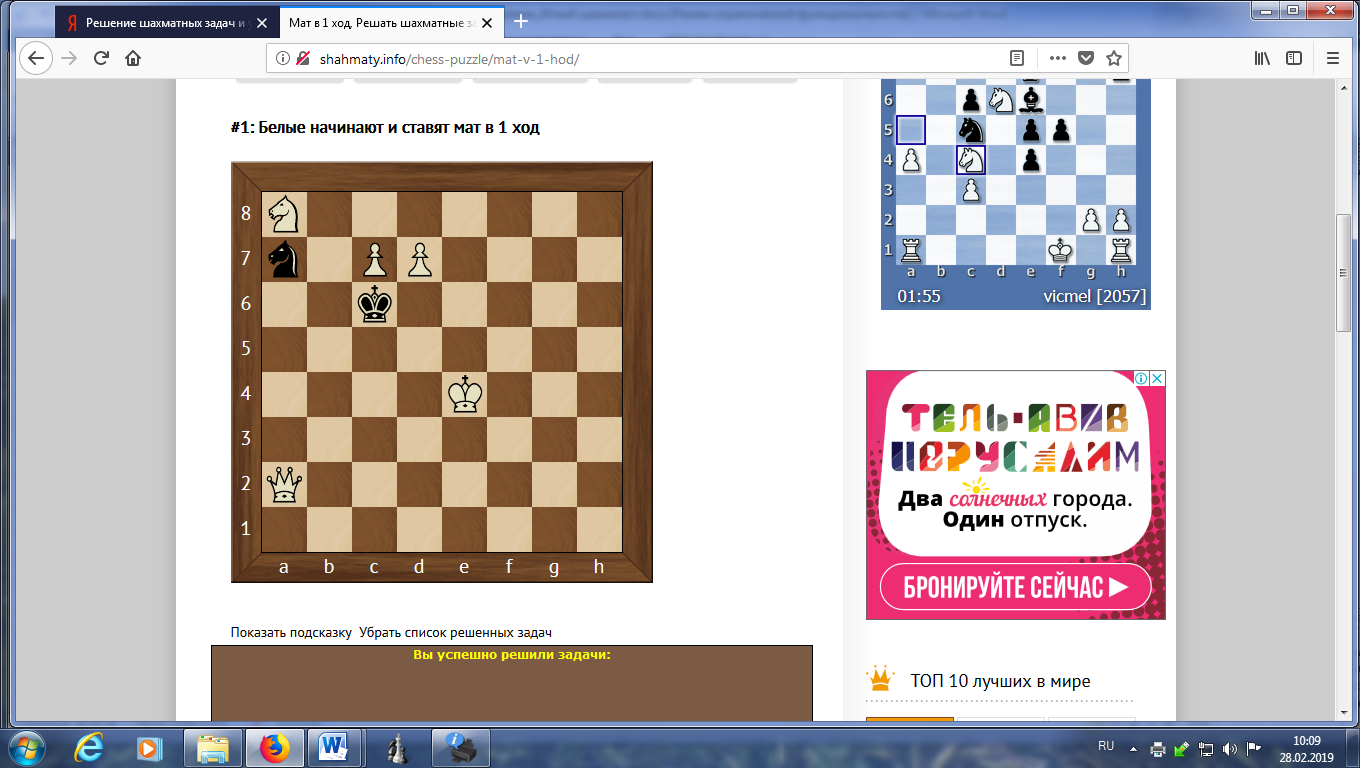 Белые начинают и ставят мат в 2 хода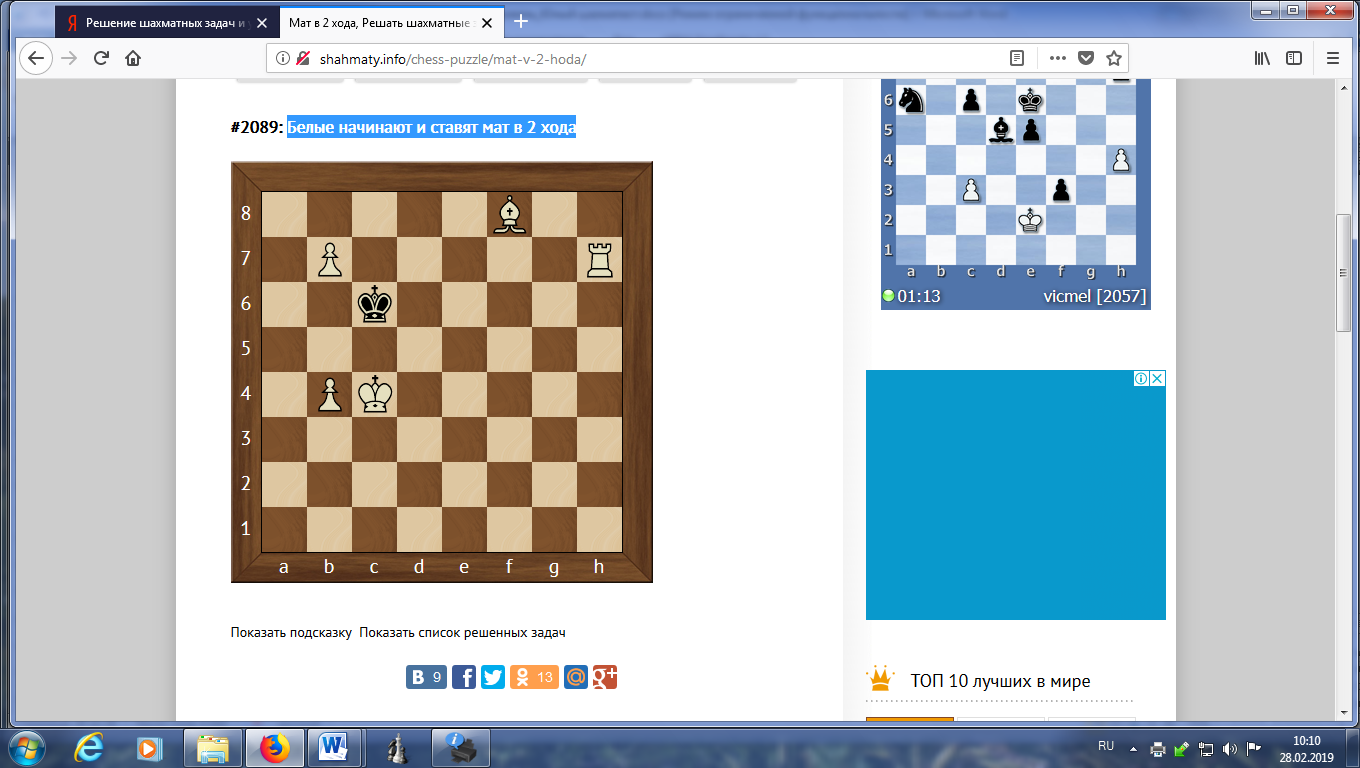 Мат в 2 ходаВо всех задачах белые ставят мат в два хода. Решая задачу, постарайтесь сначала найти идею, а затем ее осуществление. Небольшая подсказка: как правило, такие задачи не начинаются с шаха. Удачи!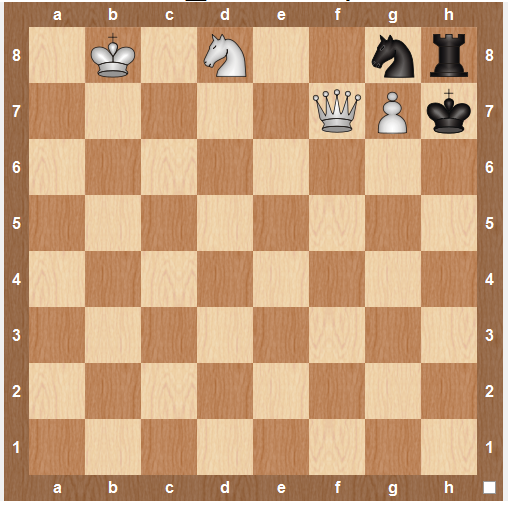 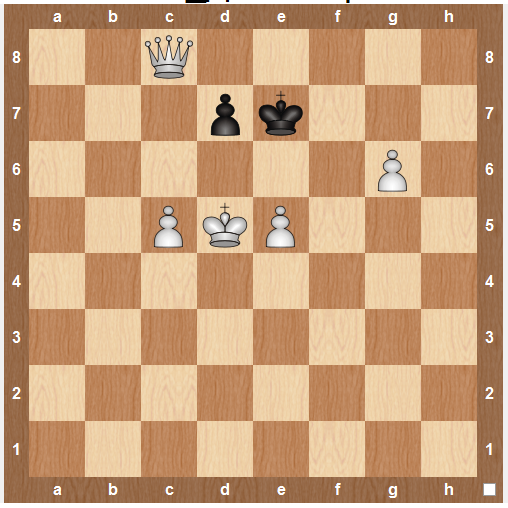 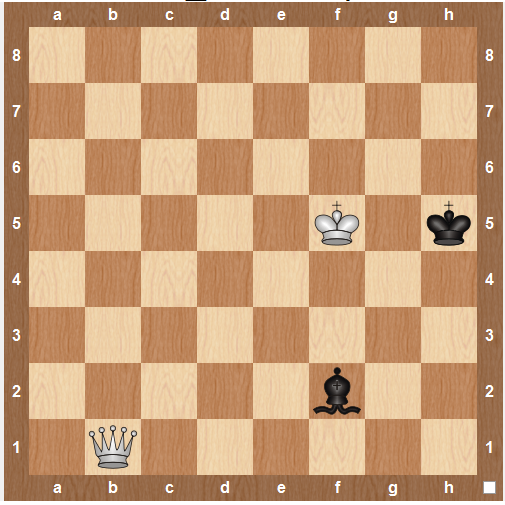 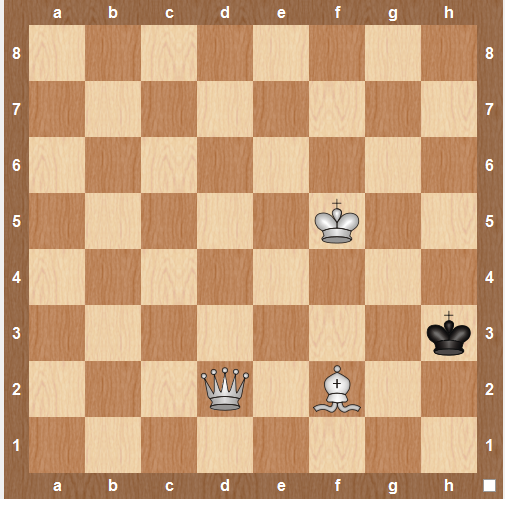 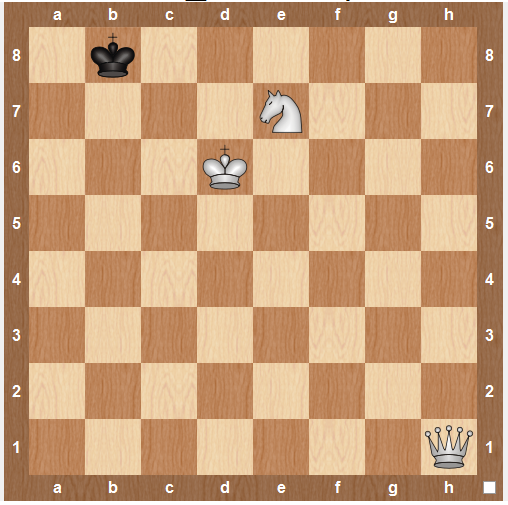 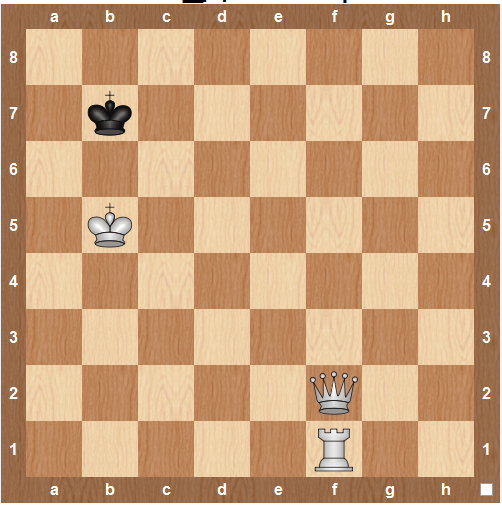 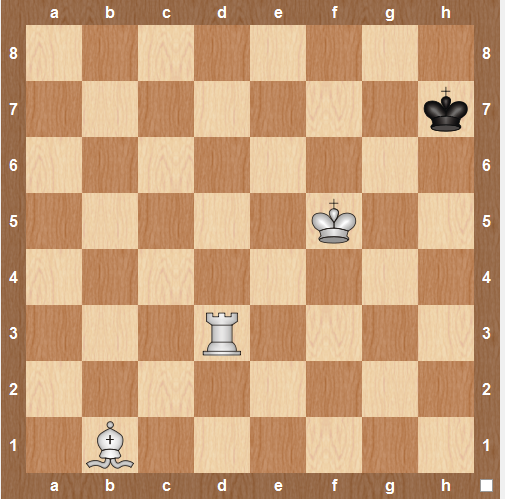 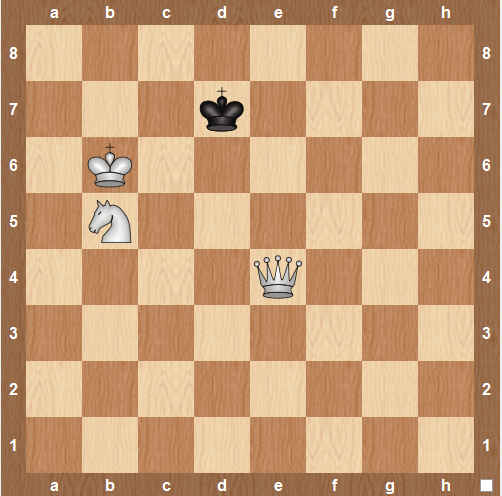 Шахматные задачи на мат в 3 хода. Во всех задачах начинают и выигрывают БЕЛЫЕ.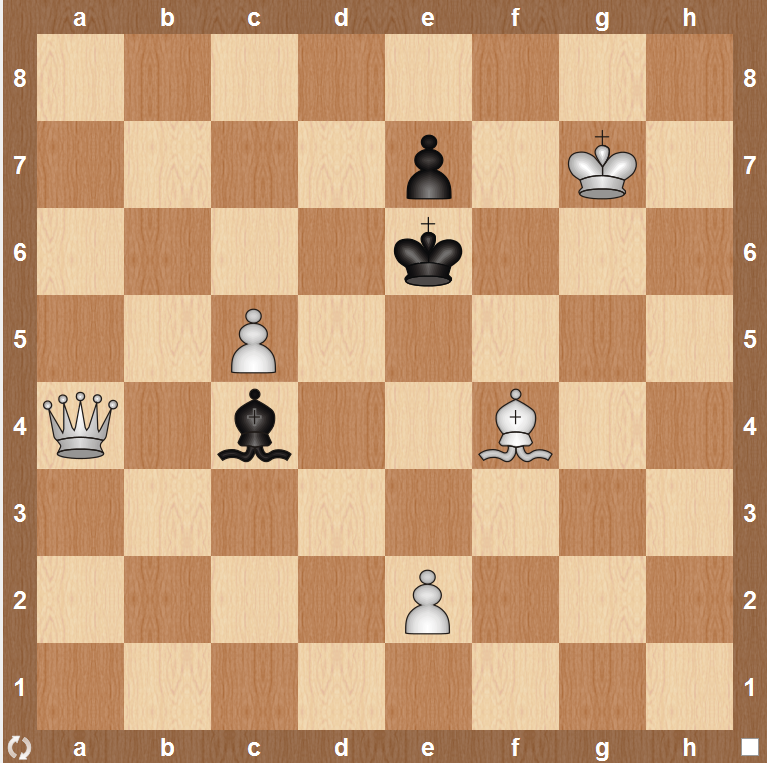 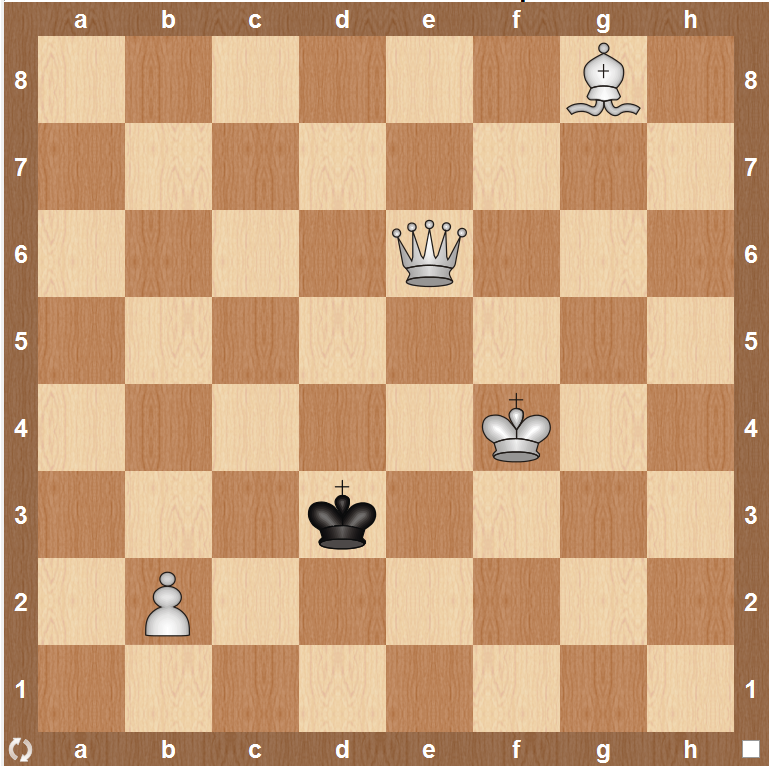 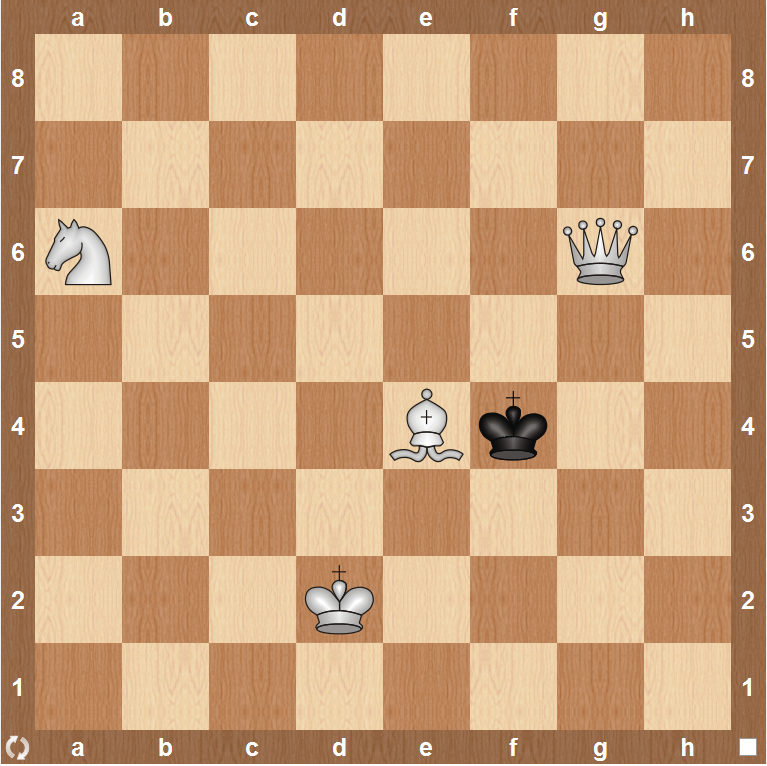 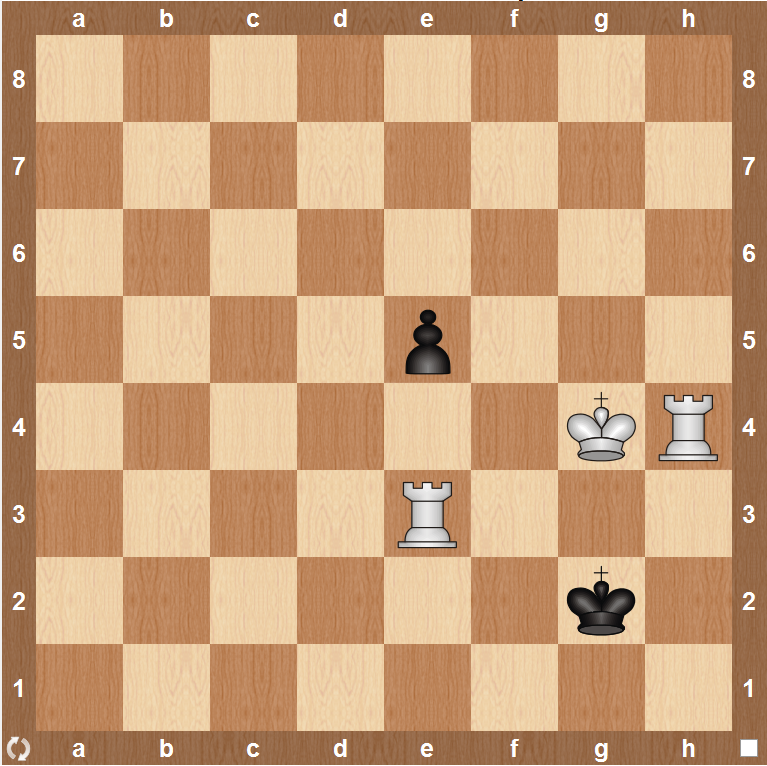 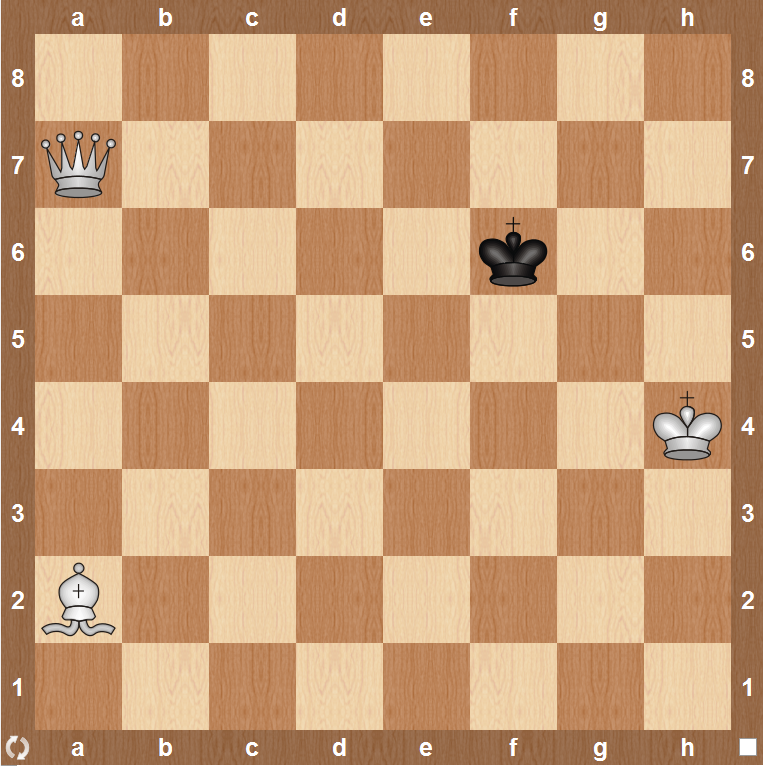 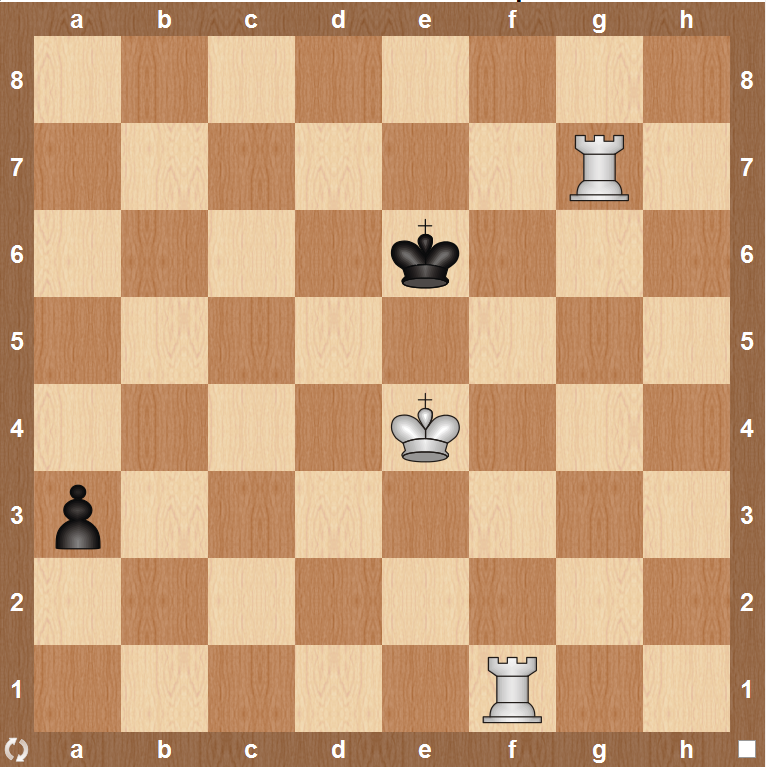 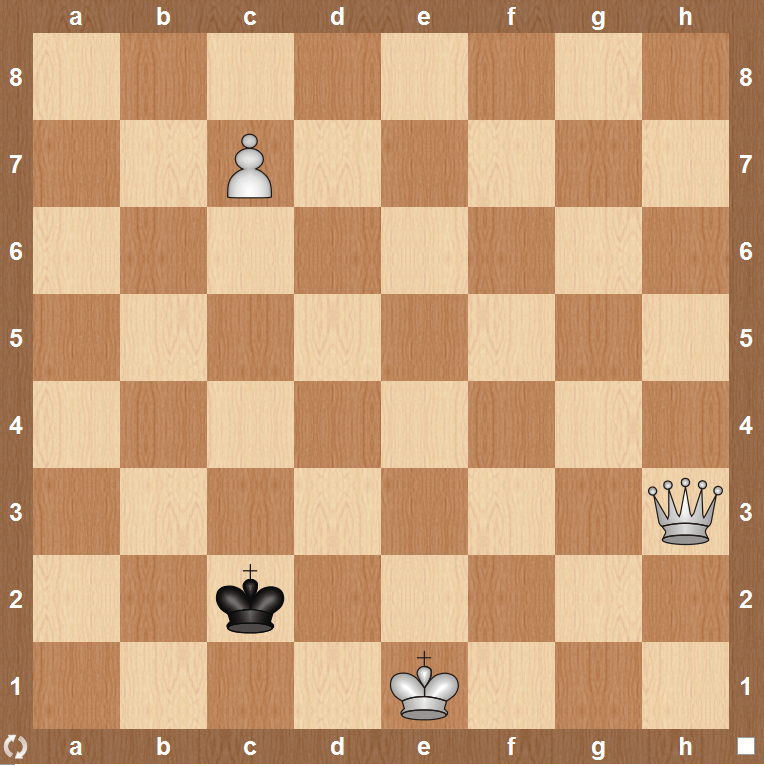 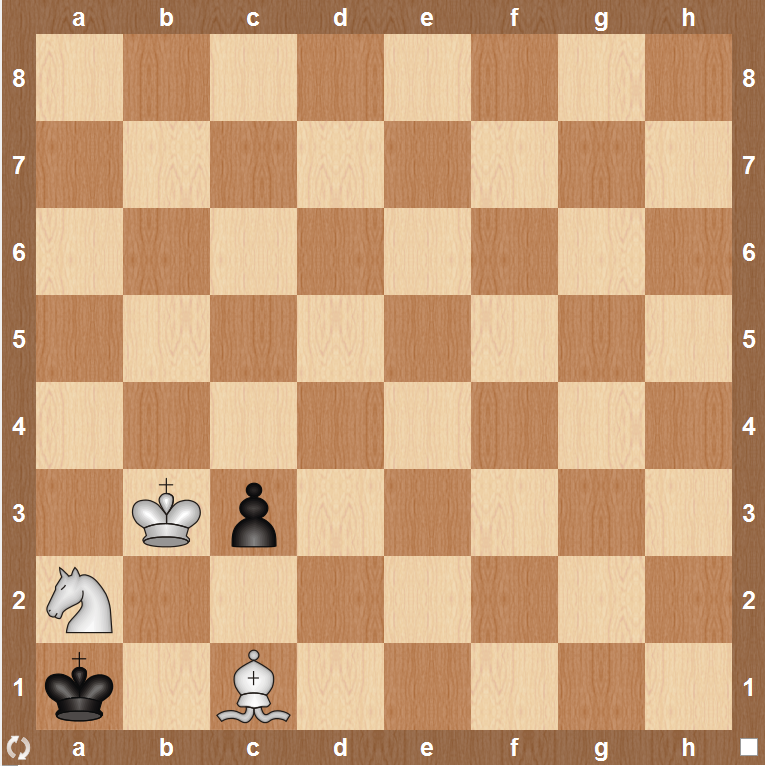 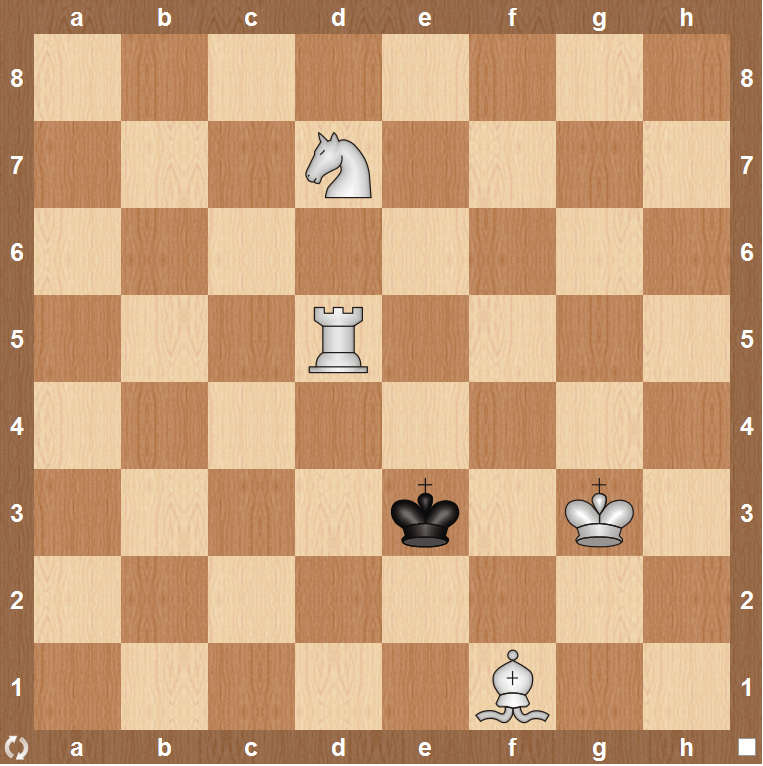 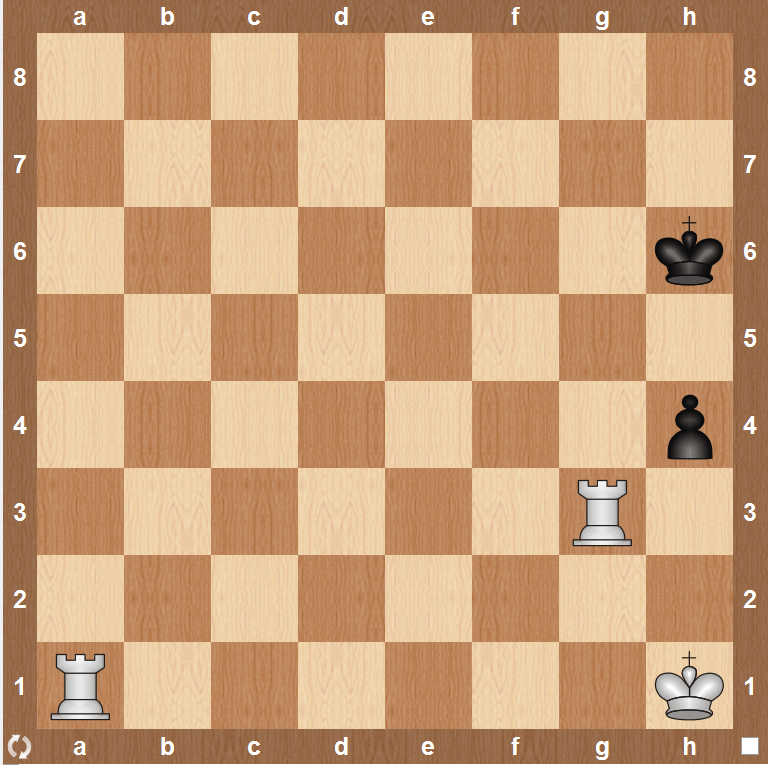 Шахматные задачи на мат в 4 хода. Во всех задачах начинают БЕЛЫЕ.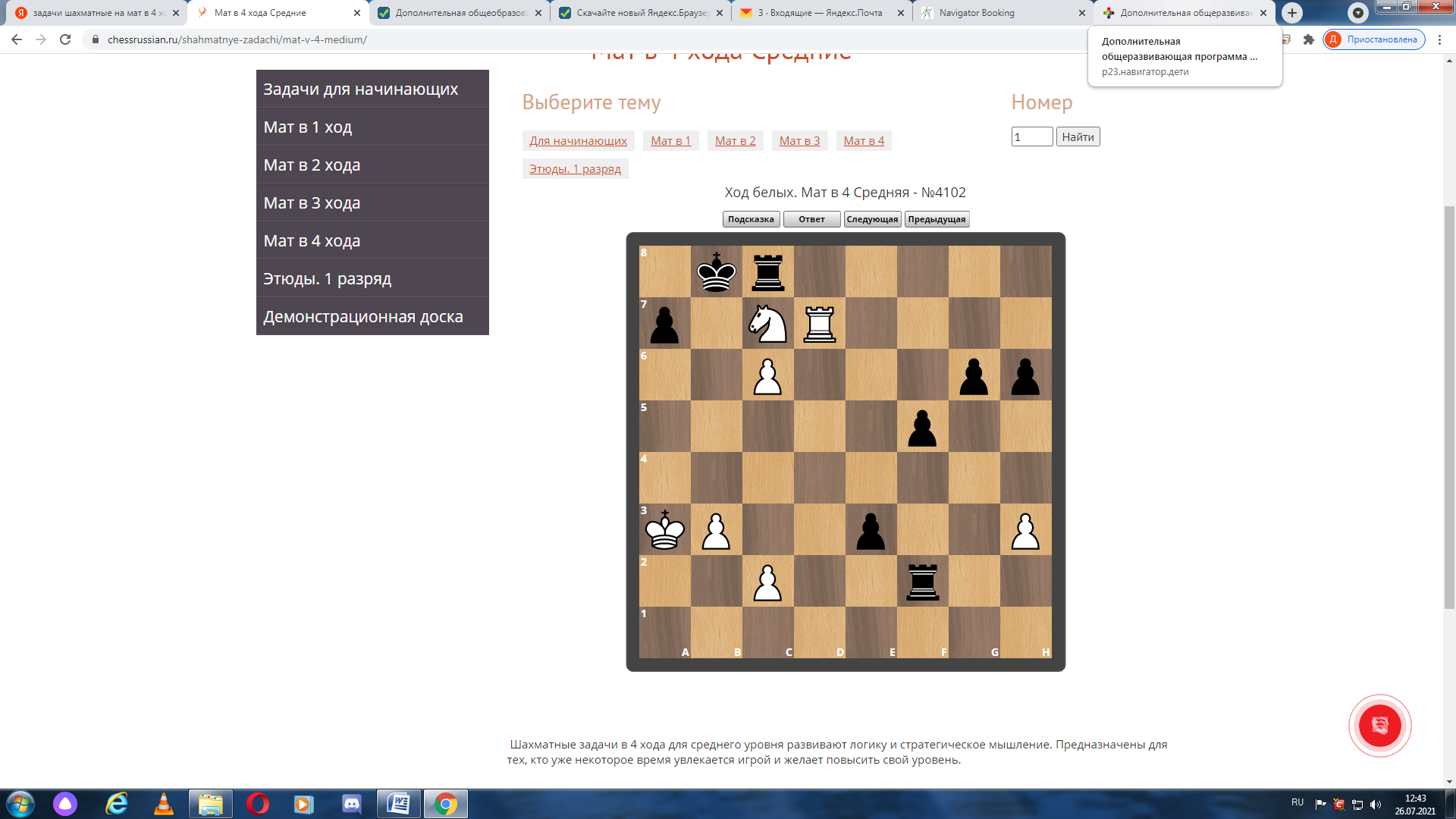 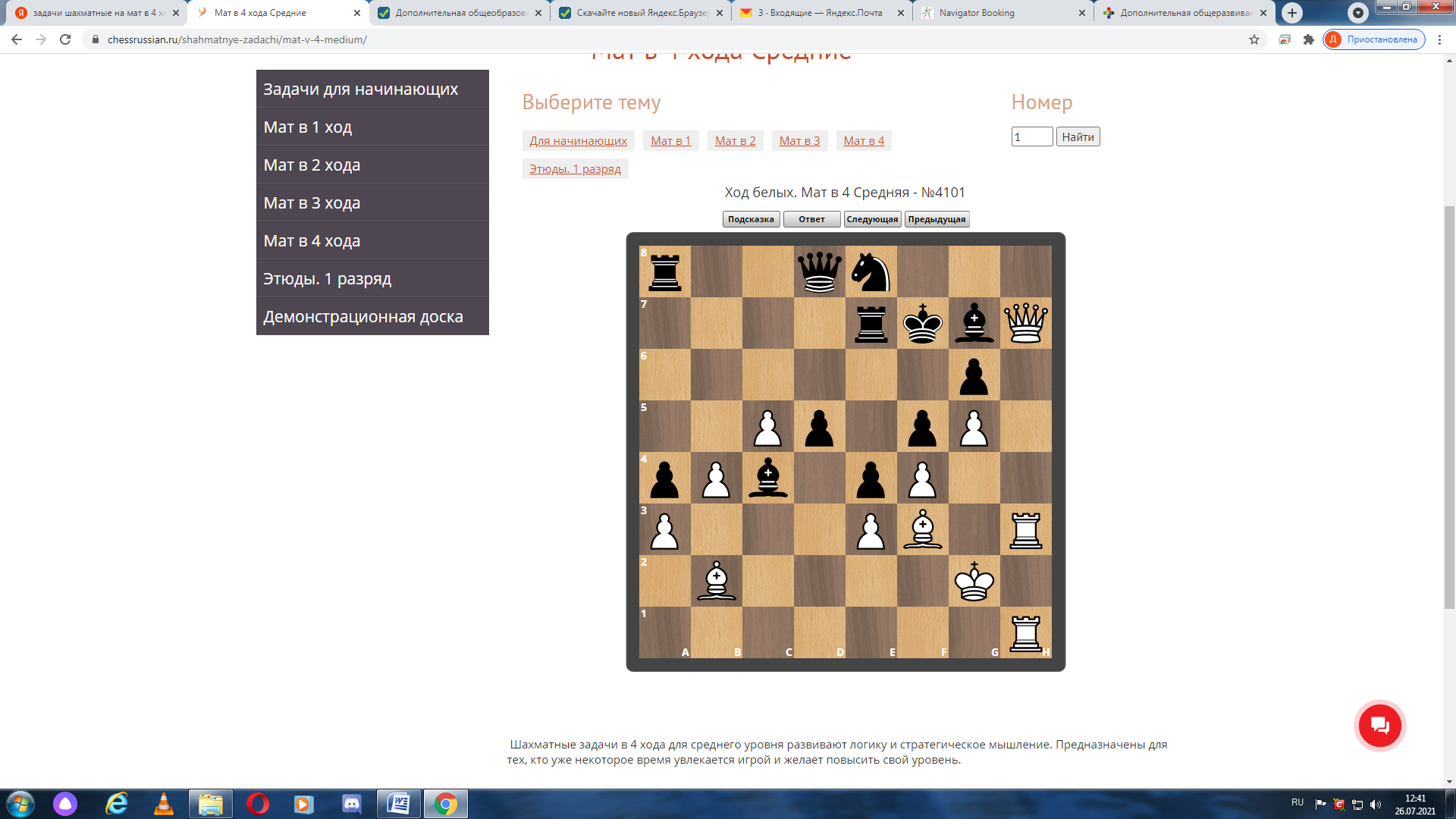 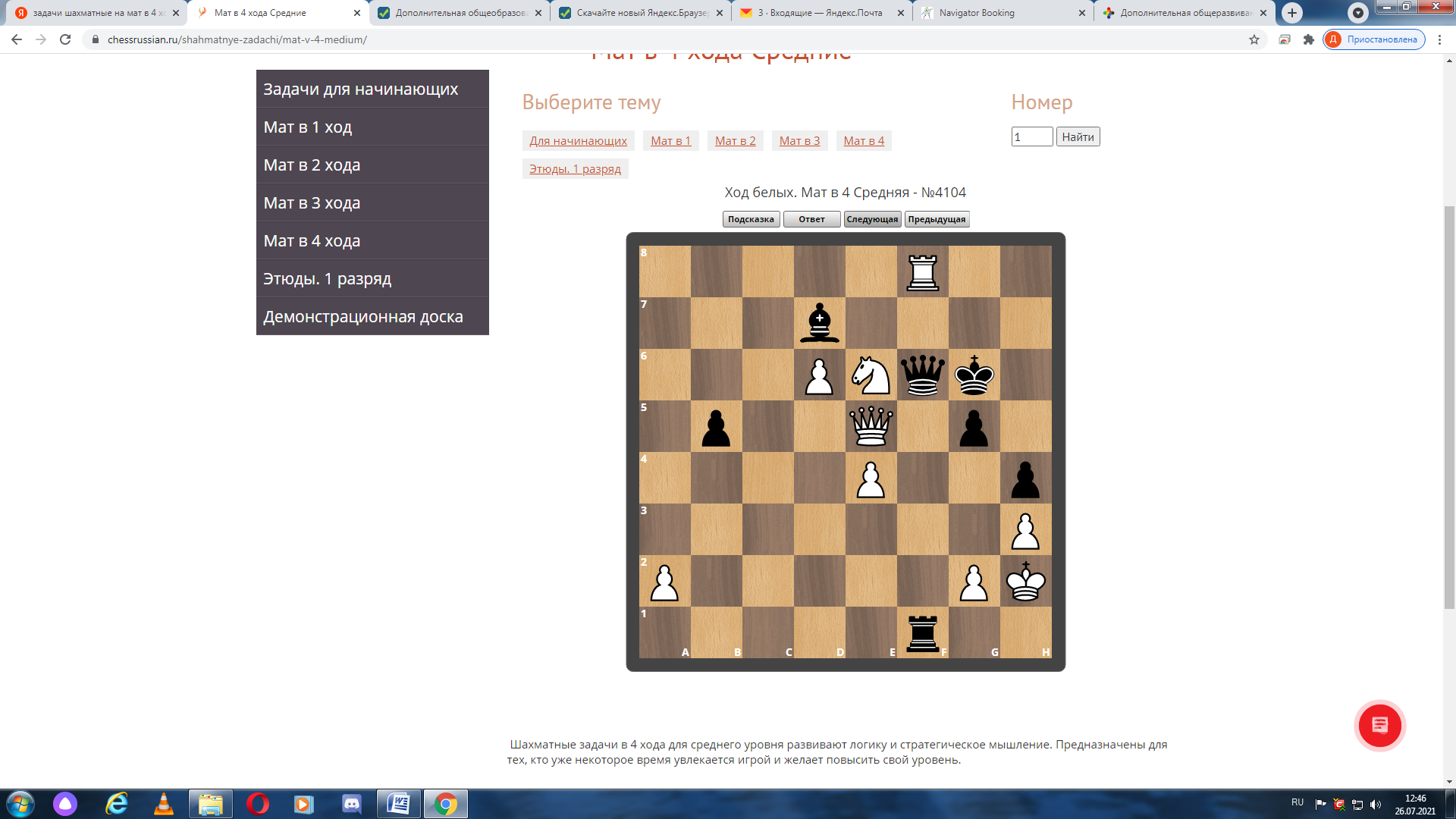 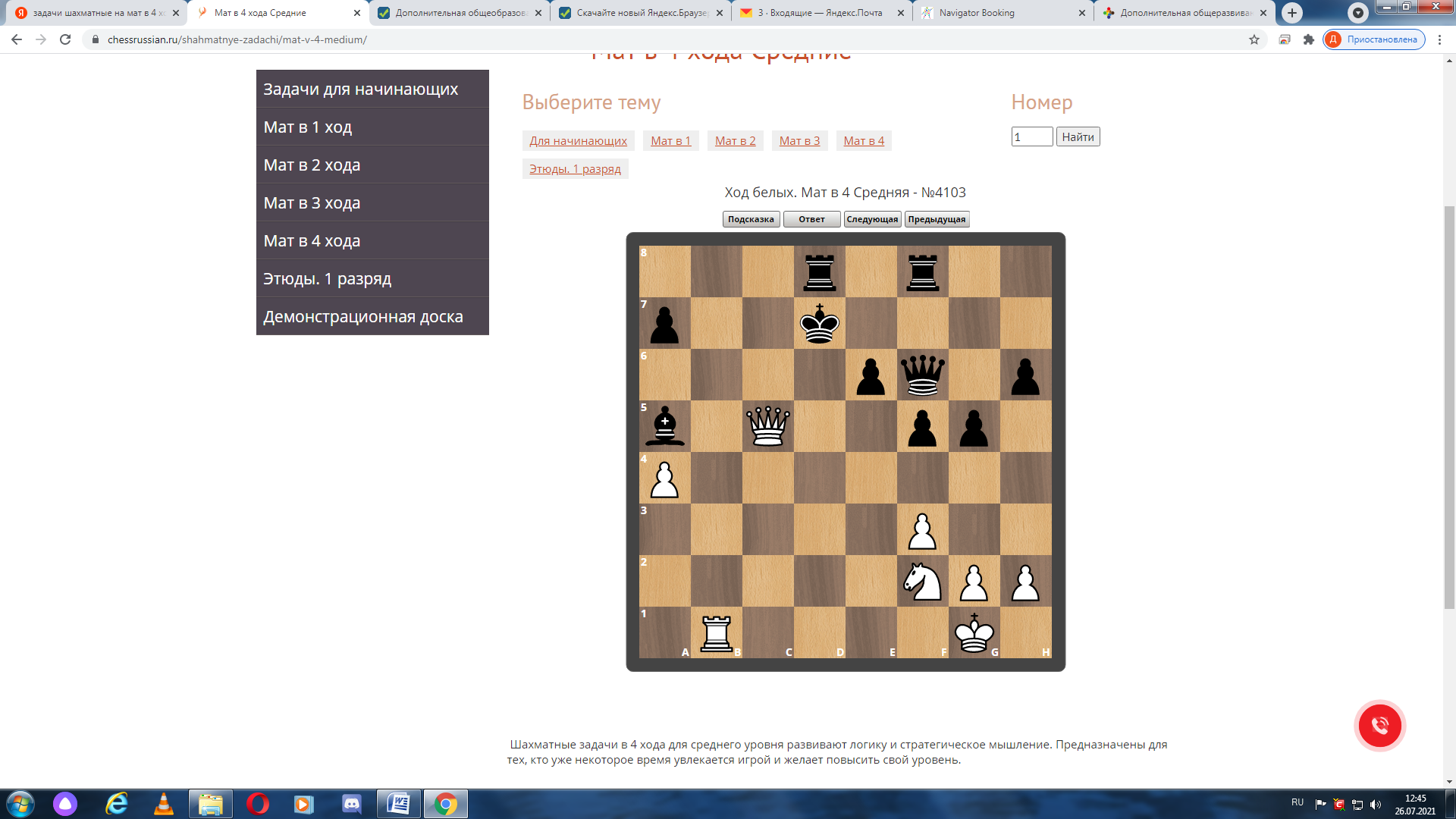 Приложение 2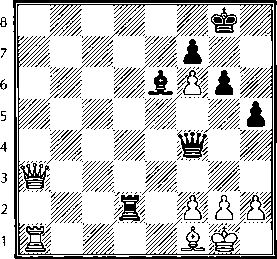 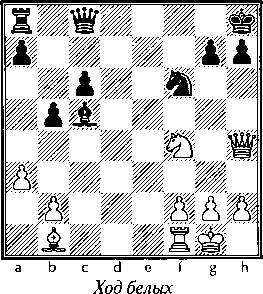 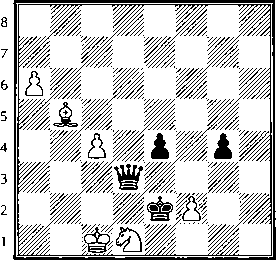 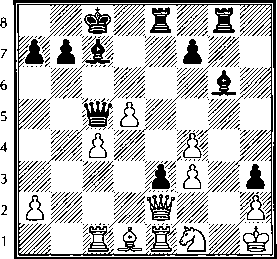 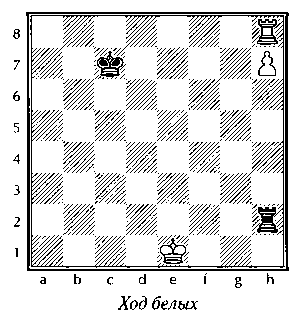 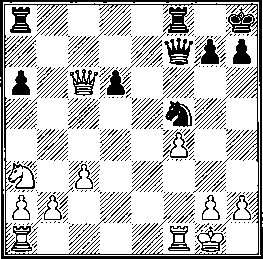 Приложение 3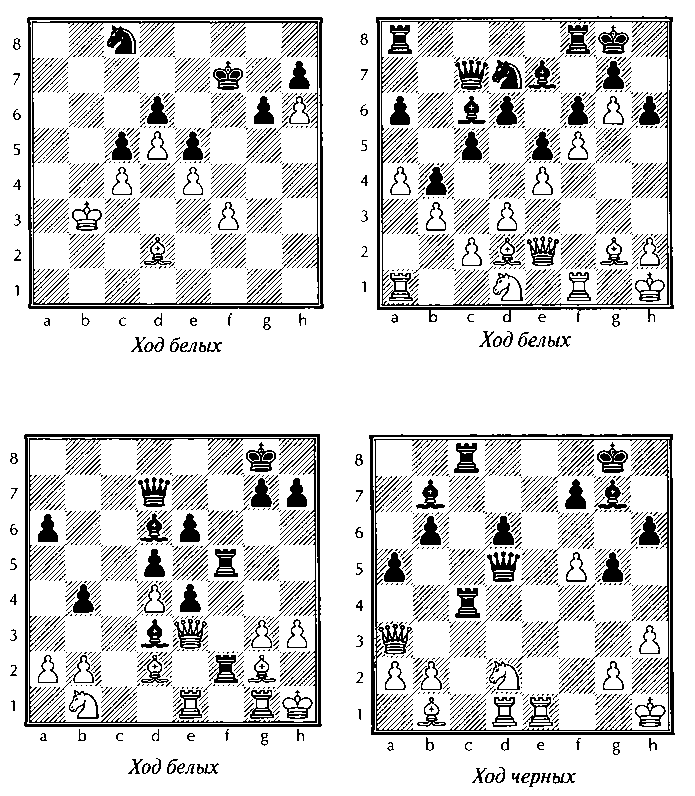 №п/пНаименованиеСтр.1.Раздел 1. «Комплекс основных характеристик образования: объем, содержание, планируемые результаты»41.1.Пояснительная записка41.2.Нормативно-правовая база Программы41.3.Цель и задачи71.4.Содержание программы81.5.Предполагаемые результаты132.Раздел 2. «Комплекс организационно-педагогических условий», включающий формы аттестации152.1.Календарный учебный график 152.2.Условия реализации программы382.3.Оценочные материалы402.4.Методические материалы402.5.Алгоритм учебного занятия412.6.Список литературы42Приложение 144Приложение 254Приложение 355№п/пНаименование раздела, темыКоличество часовКоличество часовКоличество часовФормы аттестации/контроля№п/пНаименование раздела, темывсеготеорияпрактикаФормы аттестации/контроляРаздел 1. Введение в образовательную программу22вводный контрольРаздел 2. Тактика321220текущий контрольРаздел 3. Стратегия1414текущий контрольРаздел 4. Эндшпиль322210текущий контрольРаздел 5.Консультационныепартии1616текущий контрольРаздел 6. Турниры6666текущий контрольРаздел 7. Анализ партий422текущий контрольРаздел 8. Сеанс одновременной игры2626текущий контрольРаздел 9. Блиц - турниры2222текущий контрольРаздел 10. Итоговое занятие22итоговыйконтрольИтого:21652164Из них: воспитательное мероприятие44№п/пНазвание раздела, темыКоличество часовКоличество часовКоличество часовФормы аттестации/контроля№п/пНазвание раздела, темыВсего Теория Практика Формы аттестации/контроляРаздел 1. Вводное занятие22вводный контрольРаздел 2. Шахматы - спорт, наука, искусство22текущий контрольРаздел 3. Шах. Понятие о шахе. Защита от шаха.624текущий контрольРаздел 4. Мат – цель игры422текущий контрольРаздел 5. Тактика игры321220текущий контрольРаздел 6. Стратегия игры20416текущий контрольРаздел 7. Эндшпиль20812текущий контрольРаздел 8. Дебют16412текущий контрольРаздел 9. Консультационные партии20218текущий контрольРаздел 10. Турниры26422текущий контрольРаздел 11. Анализ партий422текущий контрольРаздел 12. Сеанс одновременной игры1212текущий контрольРаздел 13. Решение шахматных задач3030текущий контрольРаздел 14. Блиц - турниры20218текущий контрольРаздел 15. Итоговое занятие22итоговыйконтрольИтого:21646170Из них: воспитательное мероприятие44№Датазанятияпо плануДатазанятияпо фактуТема занятияКол-вочасовФорма занятийМестопроведе-нияФорма контроляРаздел 1.  Введение в образовательную программу – 2 часаРаздел 1.  Введение в образовательную программу – 2 часаРаздел 1.  Введение в образовательную программу – 2 часаРаздел 1.  Введение в образовательную программу – 2 часаРаздел 1.  Введение в образовательную программу – 2 часаРаздел 1.  Введение в образовательную программу – 2 часаРаздел 1.  Введение в образовательную программу – 2 часаРаздел 1.  Введение в образовательную программу – 2 часаЗнакомство с содержаниемпрограммы.Инструктаж по техникебезопасности.Правилаповедения в помещении и на улице.2БеседаСобеседованиеРаздел 2.  Тактика игры - 32 часа Раздел 2.  Тактика игры - 32 часа Раздел 2.  Тактика игры - 32 часа Раздел 2.  Тактика игры - 32 часа Раздел 2.  Тактика игры - 32 часа Раздел 2.  Тактика игры - 32 часа Раздел 2.  Тактика игры - 32 часа Раздел 2.  Тактика игры - 32 часа Атака короля противника.2Учебноезанятие,объяснениеНаблюдение,домашнеезаданиеАтака короляпротивника.Повторение.2Учебноезанятие,объяснениеНаблюдение,домашнеезаданиеПонятие темпа.2Учебноезанятие,объяснениеНаблюдение,домашнеезаданиеПонятие темпа. Повторение.2Учебноезанятие,объяснениеНаблюдение,домашнеезаданиеКонтрудары.2Учебноезанятие,объяснениеНаблюдение,домашнеезаданиеТактическиевозможностипозиций.2Учебноезанятие,объяснениеНаблюдение,домашнеезаданиеИгра с учетом скорейшего развития фигур.2Учебноезанятие,объяснениеПрактическоеЗаданиеИгра с учетом скорейшего развития фигур.2Учебноезанятие,объяснениеПрактическое заданиеИгра с учетом скорейшего развития фигур.2Учебноезанятие,объяснениеПрактическое заданиеИгра с учетом скорейшего развития фигур.2Учебноезанятие,объяснениеПрактическое заданиеИгра с учетом скорейшего развития фигур.2Учебноезанятие,объяснениеПрактическое заданиеИгра с учетом скорейшего развития фигур.2Учебноезанятие,объяснениеПрактическое заданиеРазбор турнирных партий.2Учебноезанятие,объяснениеПрактическое заданиеРазбор турнирных партий.2Учебноезанятие,объяснениеПрактическое заданиеРазбор турнирных партий.2Учебноезанятие,объяснениеПрактическоезаданиеРазбор турнирных партий.2Учебноезанятие,объяснениеПрактическое заданиеРаздел 3. Стратегия игры - 14 часовРаздел 3. Стратегия игры - 14 часовРаздел 3. Стратегия игры - 14 часовРаздел 3. Стратегия игры - 14 часовРаздел 3. Стратегия игры - 14 часовРаздел 3. Стратегия игры - 14 часовРаздел 3. Стратегия игры - 14 часовРаздел 3. Стратегия игры - 14 часовПонятие о центре и развитии сил. Значение центра.2Учебноезанятие,объяснениеНаблюдение,домашнеезаданиеПримеры борьбы за создание пешечного центра.2Учебноезанятие,объяснениеНаблюдение,домашнеезаданиеОткрытые и полуоткрытые линии и атака на короля.2Учебноезанятие,объяснениеНаблюдение,домашнеезаданиеОткрытые и полуоткрытые линии и атака на короля.2Учебноезанятие,объяснениеНаблюдение,домашнеезаданиеПешечныеподрывы.2Учебноезанятие,объяснениеНаблюдение,домашнеезаданиеВиды пешечных слабостей.2Учебноезанятие,объяснениеНаблюдение,домашнеезаданиеВиды пешечных слабостей.2Учебноезанятие,объяснениеНаблюдение,домашнеезаданиеРаздел 4. Эндшпиль - 32 часаРаздел 4. Эндшпиль - 32 часаРаздел 4. Эндшпиль - 32 часаРаздел 4. Эндшпиль - 32 часаРаздел 4. Эндшпиль - 32 часаРаздел 4. Эндшпиль - 32 часаРаздел 4. Эндшпиль - 32 часаРаздел 4. Эндшпиль - 32 часаПешечныеэндшпили.Типичныепозиции.2Учебноезанятие,объяснениеНаблюдение,домашнеезаданиеМаневрированиекоролей.2Учебноезанятие,объяснениеНаблюдение,домашнеезаданиеПравила«блуждающегоквадрата».2Учебноезанятие,объяснениеНаблюдение,домашнеезаданиеЦугцванг.2Учебноезанятие,объяснениеНаблюдение,домашнеезаданиеЛегкофигурныйэндшпиль.2Учебноезанятие,объяснениеНаблюдение,домашнеезаданиеЛадейныеокончания.2Учебноезанятие,объяснениеНаблюдение,домашнеезаданиеАтака в эндшпиле.2Учебноезанятие,объяснениеНаблюдение,домашнеезаданиеАтака в эндшпиле.2Учебноезанятие,объяснениеНаблюдение,домашнеезаданиеОсновные идеи некоторых начал.2Учебноезанятие,объяснениеНаблюдение,домашнеезаданиеФорсированный переход в эндшпиль.2Учебноезанятие,объяснениеНаблюдение,домашнеезаданиеФорсированный переход в эндшпиль.Игровая программа «Остров детских желаний»11Учебноезанятие,объяснениеВоспитательное мероприятиеНаблюдение,домашнеезаданиеУпражнение реализовать лишнюю пешку в пешечном окончании.2Учебноезанятие,объяснениеПрактическоезаданиеЗадачи на пешечные окончания.2Учебноезанятие,объяснениеПрактическоеЗаданиеРазыгрываниеладейныхокончаний.2Учебноезанятие,объяснениеПрактическоеЗаданиеРазыгрывание окончаний «ладья  против пешек». 2Учебноезанятие,объяснениеПрактическое заданиеОсновные идеи некоторых начал.2Учебноезанятие,объяснениеПрактическое заданиеРаздел 5. Консультационные партии - 16 часовРаздел 5. Консультационные партии - 16 часовРаздел 5. Консультационные партии - 16 часовРаздел 5. Консультационные партии - 16 часовРаздел 5. Консультационные партии - 16 часовРаздел 5. Консультационные партии - 16 часовРаздел 5. Консультационные партии - 16 часовРаздел 5. Консультационные партии - 16 часовРазборконсультационныхпартий.2Учебноезанятие,объяснениеПрактическое заданиеРазборконсультационныхпартий.2Учебноезанятие,объяснениеПрактическое заданиеРешениеконкурсных задач.2Учебноезанятие,объяснениеПрактическое заданиеРешениеконкурсных задач.2Учебноезанятие,объяснениеПрактическое заданиеРешениеконкурсных задач.2Учебноезанятие,объяснениеПрактическое заданиеРешениеконкурсныхэтюдов.2Учебноезанятие,объяснениеПрактическое заданиеРешениеконкурсныхэтюдов.2Учебноезанятие,объяснениеПрактическое заданиеРешениеконкурсныхэтюдов.2Учебноезанятие,объяснениеПрактическое заданиеРаздел 6. Турниры - 66 часовРаздел 6. Турниры - 66 часовРаздел 6. Турниры - 66 часовРаздел 6. Турниры - 66 часовРаздел 6. Турниры - 66 часовРаздел 6. Турниры - 66 часовРаздел 6. Турниры - 66 часовРаздел 6. Турниры - 66 часовМини - турнир.2Учебноезанятие,объяснениеПрактическое заданиеСоревнования.2Учебноезанятие,объяснениеПрактическое заданиеМини-турнир.2Учебноезанятие,объяснениеПрактическое заданиеРазбор турнирных партий.2Учебноезанятие,объяснениеПрактическое заданиеРазбор турнирных партий.Познавательная программа «Хорошо, что каждый год к нам приходит новый год»11Учебноезанятие,объяснениеВоспитательное мероприятиеПрактическое заданиеРазбор турнирных партий.2Учебноезанятие,объяснениеПрактическое заданиеТурнир «штурмкоролевскойкрепости».2Учебноезанятие,объяснениеПрактическое заданиеПодведение итогов турнира. Награждение учащихся внутри объединения.2Учебноезанятие,объяснениеПрактическое заданиеРазбор турнирных партий.2Учебноезанятие,объяснениеПрактическое заданиеРазбор турнирных партий.2Учебноезанятие,объяснениеПрактическое заданиеМини турнир.2Учебноезанятие,объяснениеПрактическое заданиеМини турнир.2Учебноезанятие,объяснениеПрактическое заданиеМини турнир.2Учебноезанятие,объяснениеПрактическое заданиеПодведение итогов турнира. Награждение учащихся внутри объединения.2Учебноезанятие,объяснениеПрактическое заданиеРазбор турнирных партий.2Учебноезанятие,объяснениеПрактическое заданиеРазбор турнирных партий.2Учебноезанятие,объяснениеПрактическое заданиеРазбор турнирных партий.2Учебноезанятие,объяснениеПрактическое заданиеРазбор турнирных партий.2Учебноезанятие,объяснениеПрактическое заданиеРазбор турнирных партий.2Учебноезанятие,объяснениеПрактическое заданиеМини-турнирвнутриобъединения.2Учебноезанятие,объяснениеПрактическое заданиеПодведение итоговтурнира.Награждениеучастниковтурнира.2Учебноезанятие,объяснениеПрактическое заданиеИзготовлениеучащимисятурнирнойтаблицы.2Учебноезанятие,объяснениеПрактическое заданиеИзготовлениеучащимисятурнирнойтаблицы.Шахматно-шашечный турнир, посвященный Дню защитника Отечества11Учебноезанятие,объяснениеВоспитательное мероприятиеПрактическое заданиеИзготовлениеучащимисятурнирнойтаблицы. 2Учебноезанятие,объяснениеПрактическое заданиеРазбор турнирных партий.2Учебноезанятие,объяснениеПрактическое заданиеРазбор турнирных партий.2Учебноезанятие,объяснениеПрактическое заданиеРазбор турнирных партий.2Учебноезанятие,объяснениеПрактическое заданиеРазбор турнирных партий.2Учебноезанятие,объяснениеПрактическое заданиеРазбор турнирных партий.2Учебноезанятие,объяснениеПрактическое заданиеРазбор турнирных партий.2Учебноезанятие,объяснениеПрактическое заданиеРазбор турнирных партий.2Учебноезанятие,объяснениеПрактическое заданиеМини-турнир между учащимися.2Учебноезанятие,объяснениеПрактическое заданиеПодведение итоговтурнира.Награждениеучастниковтурнира.2Учебноезанятие,объяснениеПрактическое заданиеРаздел 7. Анализ партий – 4 часаРаздел 7. Анализ партий – 4 часаРаздел 7. Анализ партий – 4 часаРаздел 7. Анализ партий – 4 часаРаздел 7. Анализ партий – 4 часаРаздел 7. Анализ партий – 4 часаРаздел 7. Анализ партий – 4 часаРаздел 7. Анализ партий – 4 часаАнализ партий.2Учебноезанятие,объяснениеНаблюдение, домашнее заданиеИгра двух команд учащихся между собой.2Учебноезанятие,объяснениеПрактическое заданиеРаздел 8. Сеанс одновременной игры – 26 часовРаздел 8. Сеанс одновременной игры – 26 часовРаздел 8. Сеанс одновременной игры – 26 часовРаздел 8. Сеанс одновременной игры – 26 часовРаздел 8. Сеанс одновременной игры – 26 часовРаздел 8. Сеанс одновременной игры – 26 часовРаздел 8. Сеанс одновременной игры – 26 часовРаздел 8. Сеанс одновременной игры – 26 часовСеансы одновременной игры.2Учебноезанятие,объяснениеПрактическое заданиеСеансы одновременной игры с 3-4 учащимися.2Учебноезанятие,объяснениеПрактическое заданиеСеансы одновременной игры.2Учебноезанятие,объяснениеПрактическое заданиеСеансы одновременной игры с 3-4 учащимися.2Учебноезанятие,объяснениеПрактическое заданиеСеансы одновременной игры.2Учебноезанятие,объяснениеПрактическое заданиеСеансы одновременной игры с 3-4 учащимися.2Учебноезанятие,объяснениеПрактическое заданиеСеансы одновременной игры.2Учебноезанятие,объяснениеПрактическое заданиеСеансы одновременной игры с 3-4 учащимися.2Учебноезанятие,объяснениеПрактическое заданиеСеансы одновременной игры.2Учебноезанятие,объяснениеПрактическое заданиеСеансы одновременной игры с 3-4 учащимися.2Учебноезанятие,объяснениеПрактическое заданиеСеансы одновременной игры.2Учебноезанятие,объяснениеПрактическое заданиеСеансы одновременной игры с 3-4 учащимися.2Учебноезанятие,объяснениеПрактическое заданиеСеансы одновременной игры.2Учебноезанятие,объяснениеПрактическое заданиеРаздел 9. Блиц-турниры – 22 часаРаздел 9. Блиц-турниры – 22 часаРаздел 9. Блиц-турниры – 22 часаРаздел 9. Блиц-турниры – 22 часаРаздел 9. Блиц-турниры – 22 часаРаздел 9. Блиц-турниры – 22 часаРаздел 9. Блиц-турниры – 22 часаРаздел 9. Блиц-турниры – 22 часаТурнир с контролем времени по 5 минут каждому участнику.2Учебноезанятие,объяснениеПрактическое заданиеРазбор партий с учащимися.2Учебноезанятие,объяснениеПрактическое заданиеМини-турнир.2Учебноезанятие,объяснениеПрактическое заданиеРазбор турнирных партий.2Учебноезанятие,объяснениеПрактическое заданиеРазбор турнирных партий.Шахматно-шашечный турнир, посвященный Дню Победы11Учебноезанятие,объяснениеВоспитательное мероприятиеПрактическое заданиеТурнир «штурм королевской крепости».2Учебноезанятие,объяснениеПрактическое заданиеРазбор турнирных партий.2Учебноезанятие,объяснениеПрактическое заданиеТурнир «на разных флангах».2Учебноезанятие,объяснениеПрактическое заданиеТурнир с контролем времени по 5 минут каждому участнику.2Учебноезанятие,объяснениеПрактическое заданиеТурнир с контролем времени по 5 минут каждому участнику.2Учебноезанятие,объяснениеПрактическое заданиеТурнирные соревнования внутри объединения.2Учебноезанятие,объяснениеПрактическое заданиеРаздел 10. Итоговое занятие – 2 часаРаздел 10. Итоговое занятие – 2 часаРаздел 10. Итоговое занятие – 2 часаРаздел 10. Итоговое занятие – 2 часаРаздел 10. Итоговое занятие – 2 часаРаздел 10. Итоговое занятие – 2 часаРаздел 10. Итоговое занятие – 2 часаРаздел 10. Итоговое занятие – 2 часаИтоговое занятие. Шахматный турнир.2Итоговое занятиеТурнир№Датазанятияпо плануДатазанятияпо фактуТема занятияКол-вочасовФорма занятийМестопроведе-нияФорма контроляРаздел 1.   Вводное занятие – 2 часа Раздел 1.   Вводное занятие – 2 часа Раздел 1.   Вводное занятие – 2 часа Раздел 1.   Вводное занятие – 2 часа Раздел 1.   Вводное занятие – 2 часа Раздел 1.   Вводное занятие – 2 часа Раздел 1.   Вводное занятие – 2 часа Раздел 1.   Вводное занятие – 2 часа Правила техники безопасности. Диагностика знаний по шахматной игре и сформированных умений и навыков.2БеседаСобеседованиеРаздел 2.  «Шахматы – спорт, наука, искусство» - 2  часаРаздел 2.  «Шахматы – спорт, наука, искусство» - 2  часаРаздел 2.  «Шахматы – спорт, наука, искусство» - 2  часаРаздел 2.  «Шахматы – спорт, наука, искусство» - 2  часаРаздел 2.  «Шахматы – спорт, наука, искусство» - 2  часаРаздел 2.  «Шахматы – спорт, наука, искусство» - 2  часаРаздел 2.  «Шахматы – спорт, наука, искусство» - 2  часаРаздел 2.  «Шахматы – спорт, наука, искусство» - 2  часаКраткая история шахмат.2Учебноезанятие,объяснениеНаблюдение,домашнеезаданиеРаздел  3 «Шах. Понятие о шахе. Защита от шаха» - 6 часовРаздел  3 «Шах. Понятие о шахе. Защита от шаха» - 6 часовРаздел  3 «Шах. Понятие о шахе. Защита от шаха» - 6 часовРаздел  3 «Шах. Понятие о шахе. Защита от шаха» - 6 часовРаздел  3 «Шах. Понятие о шахе. Защита от шаха» - 6 часовРаздел  3 «Шах. Понятие о шахе. Защита от шаха» - 6 часовРаздел  3 «Шах. Понятие о шахе. Защита от шаха» - 6 часовРаздел  3 «Шах. Понятие о шахе. Защита от шаха» - 6 часовПонятие о шахе. Шах ферзем, ладьёй, слоном, конем, пешкой.2Учебноезанятие,объяснениеНаблюдение,домашнеезаданиеДидактические игры и задания: «Шах или не шах. Объявить шах неприятельскому королю».2Практическое занятиеПрактическое заданиеДидактическая игра «Шах или не шах». Объявить шах неприятельскому королю.2Практическое занятиеПрактическое заданиеРаздел  4 «Мат – цель игры» - 4 часаРаздел  4 «Мат – цель игры» - 4 часаРаздел  4 «Мат – цель игры» - 4 часаРаздел  4 «Мат – цель игры» - 4 часаРаздел  4 «Мат – цель игры» - 4 часаРаздел  4 «Мат – цель игры» - 4 часаРаздел  4 «Мат – цель игры» - 4 часаРаздел  4 «Мат – цель игры» - 4 часаПонятие о мате (мат – конец игры). Основные маты.2Учебноезанятие,объяснениеНаблюдение,домашнеезаданиеРешение шахматных задач и упражнений.2Практическое занятиеПрактическое заданиеРаздел 5 «Тактика игры» - 32 часаРаздел 5 «Тактика игры» - 32 часаРаздел 5 «Тактика игры» - 32 часаРаздел 5 «Тактика игры» - 32 часаРаздел 5 «Тактика игры» - 32 часаРаздел 5 «Тактика игры» - 32 часаРаздел 5 «Тактика игры» - 32 часаРаздел 5 «Тактика игры» - 32 часаАтака короля противника.2Учебное занятиеНаблюдение,домашнеезаданиеАтака короля противника. Повторение.2Учебное занятиеНаблюдение,домашнеезаданиеПонятие темпа.2Учебное занятиеНаблюдение,домашнеезаданиеПонятие темпа. Повторение.2Учебное занятиеНаблюдение,домашнеезаданиеКонтрудары.2Учебное занятиеНаблюдение,домашнеезаданиеКонтрудары. Повторение.2Учебное занятиеНаблюдение,домашнеезаданиеТактические возможности позиций.2Практическое занятиеПрактическое заданиеТактические возможности позиций.2Практическое занятиеПрактическое заданиеТактические возможности позиций.2Практическое занятиеПрактическое заданиеТактические возможности позиций. 2Практическое занятиеПрактическое заданиеИгра с учетом скорейшего развития фигур.2Практическое занятиеПрактическое заданиеИгра с учетом скорейшего развития фигур.2Практическое занятиеПрактическое заданиеИгра с учетом скорейшего развития фигур.2Практическое занятиеПрактическое заданиеИгра с учетом скорейшего развития фигур.2Практическое занятиеПрактическое заданиеИгра с учетом скорейшего развития фигур.2Практическое занятиеПрактическое заданиеЗакрепление изученного материала.2Практическое занятиеПрактическое заданиеРаздел  6 «Стратегия игры» - 20 часовРаздел  6 «Стратегия игры» - 20 часовРаздел  6 «Стратегия игры» - 20 часовРаздел  6 «Стратегия игры» - 20 часовРаздел  6 «Стратегия игры» - 20 часовРаздел  6 «Стратегия игры» - 20 часовРаздел  6 «Стратегия игры» - 20 часовРаздел  6 «Стратегия игры» - 20 часовСтратегия игры в шахматы.2Учебное занятиеНаблюдение,домашнеезаданиеЦентрализация. Центр и фланги.2Учебное занятиеНаблюдение,домашнеезаданиеПринципы разыгрывания с середины партии.2Практическое занятиеПрактическое заданиеПринципы разыгрывания с середины партии.2Практическое занятиеПрактическое заданиеОткрытые и полуоткрытые линии.2Практическое занятиеПрактическое заданиеОткрытые и полуоткрытые линии.2Практическое занятиеПрактическое заданиеОткрытые и полуоткрытые линии.2Практическое занятиеПрактическое заданиеОткрытые и полуоткрытые линии.2Практическое занятиеПрактическое заданиеИспользование полученных знаний в открытой игре.2Практическое занятиеПрактическое заданиеИспользование полученных знаний в открытой игре.2Практическое занятиеПрактическое заданиеРаздел  7 «Эндшпиль» - 20 часовРаздел  7 «Эндшпиль» - 20 часовРаздел  7 «Эндшпиль» - 20 часовРаздел  7 «Эндшпиль» - 20 часовРаздел  7 «Эндшпиль» - 20 часовРаздел  7 «Эндшпиль» - 20 часовРаздел  7 «Эндшпиль» - 20 часовРаздел  7 «Эндшпиль» - 20 часовЭндшпиль и его значение в изучении шахмат.2Учебное занятиеНаблюдение,домашнеезаданиеПешечный эндшпиль.Празднично-игровая программа «Всемирный день ребёнка»11Учебное занятиеВоспитательное мероприятиеНаблюдение,домашнеезаданиеЦугцванг.2Учебное занятиеНаблюдение,домашнеезаданиеЛегкофигурный эндшпиль.2Учебное занятиеНаблюдение,домашнеезаданиеАтака в эндшпиле.2Практическое занятиеПрактическое заданиеФорсированный переход в эндшпиль.2Практическое занятиеПрактическое заданиеРазыгрывание пешечных окончаний.2Практическое занятиеПрактическое заданиеРазыгрывание ладейных окончаний.2Практическое занятиеПрактическое заданиеРазыгрывание окончаний «ладья против пешек».2Практическое занятиеПрактическое заданиеРазыгрывание окончаний «ладья против пешек».2Практическое занятиеПрактическое заданиеРаздел  8 «Дебют» - 16 часовРаздел  8 «Дебют» - 16 часовРаздел  8 «Дебют» - 16 часовРаздел  8 «Дебют» - 16 часовРаздел  8 «Дебют» - 16 часовРаздел  8 «Дебют» - 16 часовРаздел  8 «Дебют» - 16 часовРаздел  8 «Дебют» - 16 часовДебют. План в дебюте. 2Учебное занятиеНаблюдение,домашнеезаданиеДебютные принципы. Гамбиты.2Учебное занятиеНаблюдение,домашнеезаданиеОсновные идеи некоторых начал.2Практическое занятиеПрактическое заданиеОсновные идеи некоторых начал.2Практическое занятиеПрактическое заданиеОсновные идеи некоторых начал.2Практическое занятиеПрактическое заданиеИспользование на практике знаний по теории дебюта.2Практическое занятиеПрактическое заданиеИспользование на практике знаний по теории дебюта.2Практическое занятиеПрактическое заданиеПрименение в игре изученных дебютов.2Практическое занятиеПрактическое заданиеРаздел 9 «Консультационные партии» - 20 часовРаздел 9 «Консультационные партии» - 20 часовРаздел 9 «Консультационные партии» - 20 часовРаздел 9 «Консультационные партии» - 20 часовРаздел 9 «Консультационные партии» - 20 часовРаздел 9 «Консультационные партии» - 20 часовРаздел 9 «Консультационные партии» - 20 часовРаздел 9 «Консультационные партии» - 20 часовКонсультационные партии.2Учебное занятиеНаблюдение,домашнеезаданиеИгра педагога против команды учащихся.Познавательная программа «Пришло Рождество - начинаем торжество»11Практическое занятиеВоспитательное мероприятиеПрактическое заданиеИгра педагога против команды учащихся.2Практическое занятиеПрактическое заданиеИгра педагога против команды учащихся.2Практическое занятиеПрактическое заданиеИгра двух команд учащихся между собой.2Практическое занятиеПрактическое заданиеИгра педагога против команды учащихся.2Практическое занятиеПрактическое заданиеИгра двух команд учащихся между собой.2Практическое занятиеПрактическое заданиеИгра педагога против команды учащихся.2Практическое занятиеПрактическое заданиеИгра двух команд учащихся между собой.2Практическое занятиеПрактическое заданиеИгра двух команд учащихся между собой.2Практическое занятиеПрактическое заданиеРаздел 10 «Турниры» - 26 часовРаздел 10 «Турниры» - 26 часовРаздел 10 «Турниры» - 26 часовРаздел 10 «Турниры» - 26 часовРаздел 10 «Турниры» - 26 часовРаздел 10 «Турниры» - 26 часовРаздел 10 «Турниры» - 26 часовРаздел 10 «Турниры» - 26 часовВиды турниров: квалификационные, отборочные.2Учебное занятиеНаблюдение,домашнеезаданиеРазбор турнирных партий.2Практическое занятиеПрактическое заданиеРазбор турнирных партий.2Практическое занятиеПрактическое заданиеУчимся чертить турнирную таблицу.2Учебное занятиеНаблюдение,домашнеезаданиеМини-турнир.2Практическое занятиеПрактическое заданиеМини-турнир.Практическое занятиеПрактическое заданиеШахматный турнир внутри объединения.2Практическое занятиеПрактическое заданиеМини-турнир.2Практическое занятиеПрактическое заданиеРазбор турнирных партий.2Практическое занятиеПрактическое заданиеРазбор турнирных партий.Шахматно-шашечный турнир, посвященный Дню защитника Отечества11Практическое занятиеВоспитательное мероприятиеПрактическое заданиеМини-турнир.2Практическое занятиеПрактическое заданиеШахматный турнир внутри объединения.2Практическое занятиеПрактическое заданиеШахматно-шашечный турнир внутри объединения.2Практическое занятиеПрактическое заданиеРаздел  11 «Анализ партий» - 4 часаРаздел  11 «Анализ партий» - 4 часаРаздел  11 «Анализ партий» - 4 часаРаздел  11 «Анализ партий» - 4 часаРаздел  11 «Анализ партий» - 4 часаРаздел  11 «Анализ партий» - 4 часаРаздел  11 «Анализ партий» - 4 часаРаздел  11 «Анализ партий» - 4 часаАнализ партий.2Учебное занятиеНаблюдение,домашнеезаданиеИгра двух команд учащихся между собой.2Практическое занятиеПрактическое заданиеРаздел 12 «Сеанс одновременной игры» - 12 часовРаздел 12 «Сеанс одновременной игры» - 12 часовРаздел 12 «Сеанс одновременной игры» - 12 часовРаздел 12 «Сеанс одновременной игры» - 12 часовРаздел 12 «Сеанс одновременной игры» - 12 часовРаздел 12 «Сеанс одновременной игры» - 12 часовРаздел 12 «Сеанс одновременной игры» - 12 часовРаздел 12 «Сеанс одновременной игры» - 12 часовСеансы одновременной игры.2Практическое занятиеПрактическое заданиеСеансы одновременной игры.2Практическое занятиеПрактическое заданиеСеансы одновременной игры.2Практическое занятиеПрактическое заданиеСеансы одновременной игры с 3-4 учащимися.2Практическое занятиеПрактическое заданиеСеансы одновременной игры с 3-4 учащимися.2Практическое занятиеПрактическое заданиеСеансы одновременной игры с 3-4 учащимися.2Практическое занятиеПрактическое заданиеРаздел 13. Решение шахматных задач – 30 часов Раздел 13. Решение шахматных задач – 30 часов Раздел 13. Решение шахматных задач – 30 часов Раздел 13. Решение шахматных задач – 30 часов Раздел 13. Решение шахматных задач – 30 часов Раздел 13. Решение шахматных задач – 30 часов Раздел 13. Решение шахматных задач – 30 часов Раздел 13. Решение шахматных задач – 30 часов Решение шахматных задач в 1 ход.2Практическое занятиеПрактическое заданиеРешение шахматных задач в 1 ход.2Практическое занятиеПрактическое заданиеРешение шахматных задач в 1 ход.2Практическое занятиеПрактическое заданиеРешение шахматных задач в 2 хода. 2Практическое занятиеПрактическое заданиеРешение шахматных задач в 2 хода. 2Практическое занятиеПрактическое заданиеРешение шахматных задач в 2 хода. 2Практическое занятиеПрактическое заданиеРешение шахматных задач в 3 хода. 2Практическое занятиеПрактическое заданиеРешение шахматных задач в 3 хода. 2Практическое занятиеПрактическое заданиеРешение шахматных задач в 3 хода. 2Практическое занятиеПрактическое заданиеРешение шахматных задач в 4 хода. 2Практическое занятиеПрактическое заданиеРешение шахматных задач в 4 хода. 2Практическое занятиеПрактическое заданиеРешение шахматных задач в 4 хода. 2Практическое занятиеПрактическое заданиеРешение задач с помощью разбора партий чемпионов.  2Практическое занятиеПрактическое заданиеРешение задач с помощью разбора партий чемпионов. 2Практическое занятиеПрактическое заданиеРешение задач с помощью разбора партий чемпионов. 2Практическое занятиеПрактическое заданиеРаздел 14 «Блиц-турниры» - 20 часовРаздел 14 «Блиц-турниры» - 20 часовРаздел 14 «Блиц-турниры» - 20 часовРаздел 14 «Блиц-турниры» - 20 часовРаздел 14 «Блиц-турниры» - 20 часовРаздел 14 «Блиц-турниры» - 20 часовРаздел 14 «Блиц-турниры» - 20 часовРаздел 14 «Блиц-турниры» - 20 часовПонятие блиц-турниры.2Учебное занятиеНаблюдение,домашнеезаданиеРазбор блиц-турнирных партий.2Практическое занятиеПрактическое заданиеРазбор блиц-турнирных партий.2Практическое занятиеПрактическое заданиеРазбор блиц-турнирных партий.Шахматно-шашечный турнир, посвященный Дню Победы11Практическое занятиеВоспитательное мероприятиеПрактическое заданиеТурниры с контролем времени по 5 минут каждому участнику.2Практическое занятиеПрактическое заданиеТурниры с контролем времени по 5 минут каждому участнику.2Практическое занятиеПрактическое заданиеТурниры с контролем времени по 5 минут каждому участнику.2Практическое занятиеПрактическое заданиеРазбор блиц-турнирных партий.2Практическое занятиеПрактическое заданиеРазбор блиц-турнирных партий.2Практическое занятиеПрактическое заданиеТурниры с контролем времени по 5 минут каждому участнику.2Практическое занятиеПрактическое заданиеРаздел 15 «Итоговый шахматный турнир» - 2 часаРаздел 15 «Итоговый шахматный турнир» - 2 часаРаздел 15 «Итоговый шахматный турнир» - 2 часаРаздел 15 «Итоговый шахматный турнир» - 2 часаРаздел 15 «Итоговый шахматный турнир» - 2 часаРаздел 15 «Итоговый шахматный турнир» - 2 часаРаздел 15 «Итоговый шахматный турнир» - 2 часаРаздел 15 «Итоговый шахматный турнир» - 2 часаИтоговое занятие. Шахматный турнир. 2Практическое занятиеТурнирБлокиЭтап учебного занятияВремяПодготовительныйОрганизационный5 минутПодготовительный5 минутОсновнойУсвоение новых знаний и способов действий15 минутОсновнойЗакрепление новых знаний, способов действий и их применение.10 минутИтоговыйИтоговый5 минутИтоговыйРефлексивный5 минут